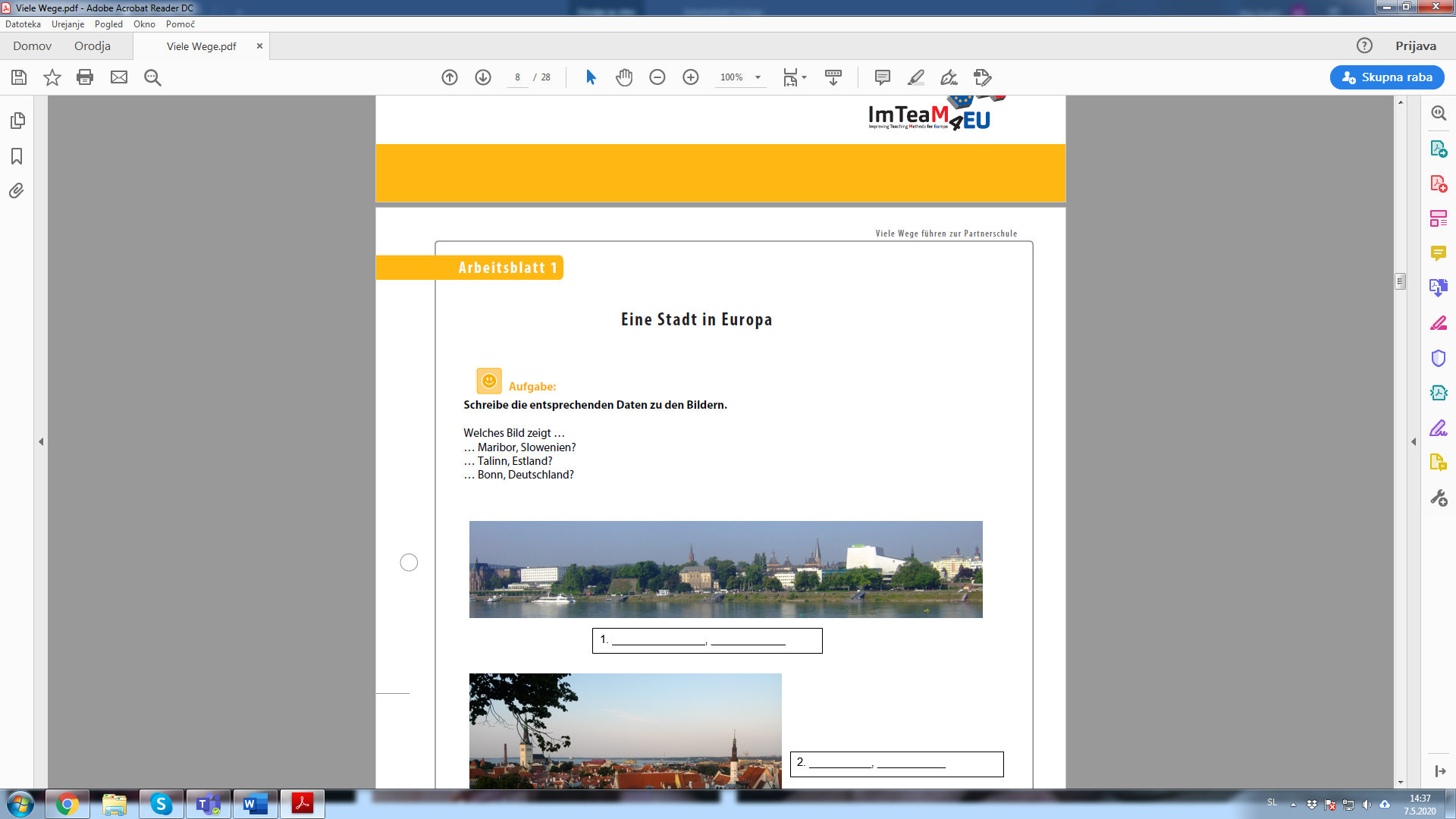 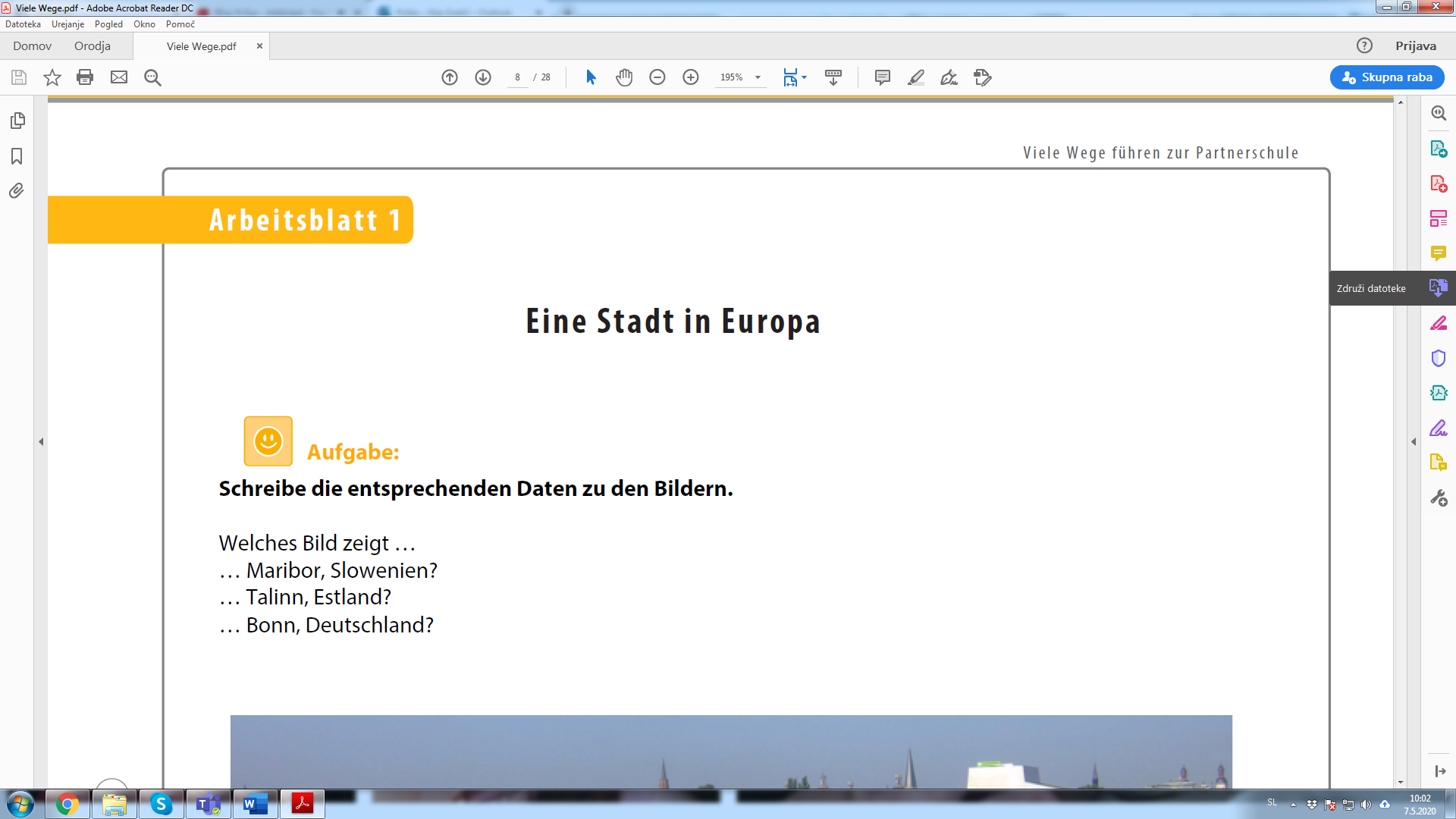 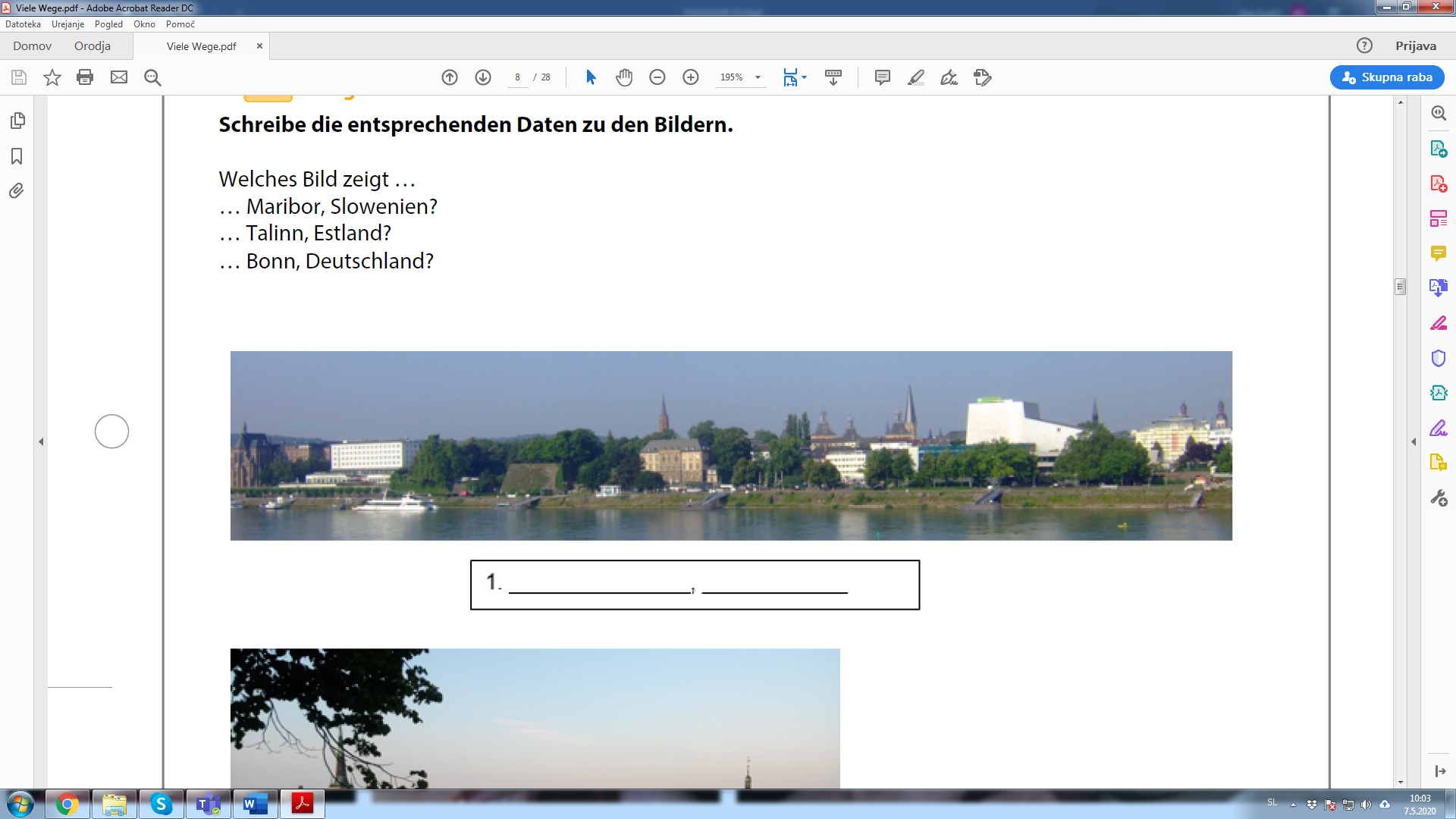                                   , 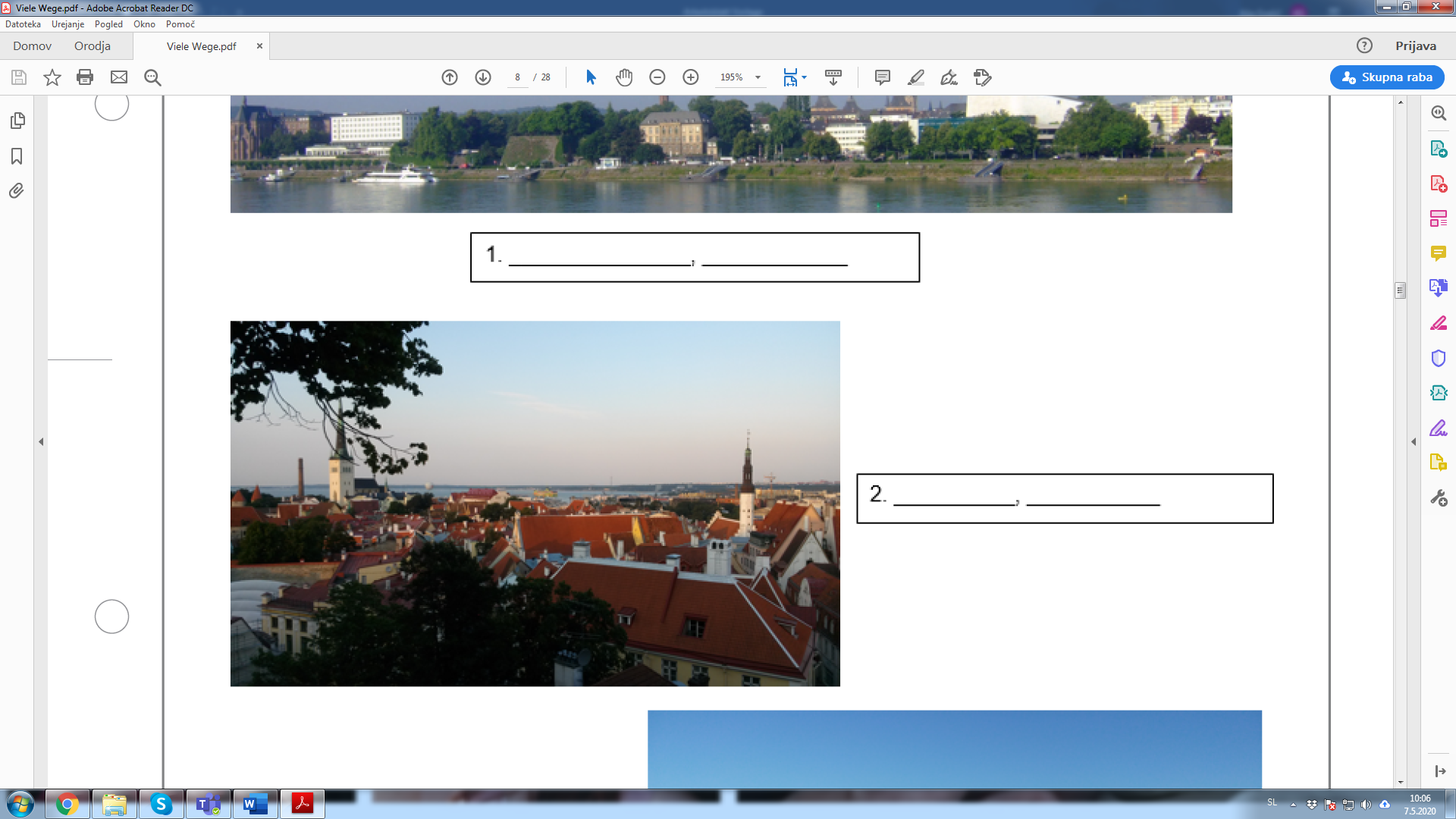 2.                                    , 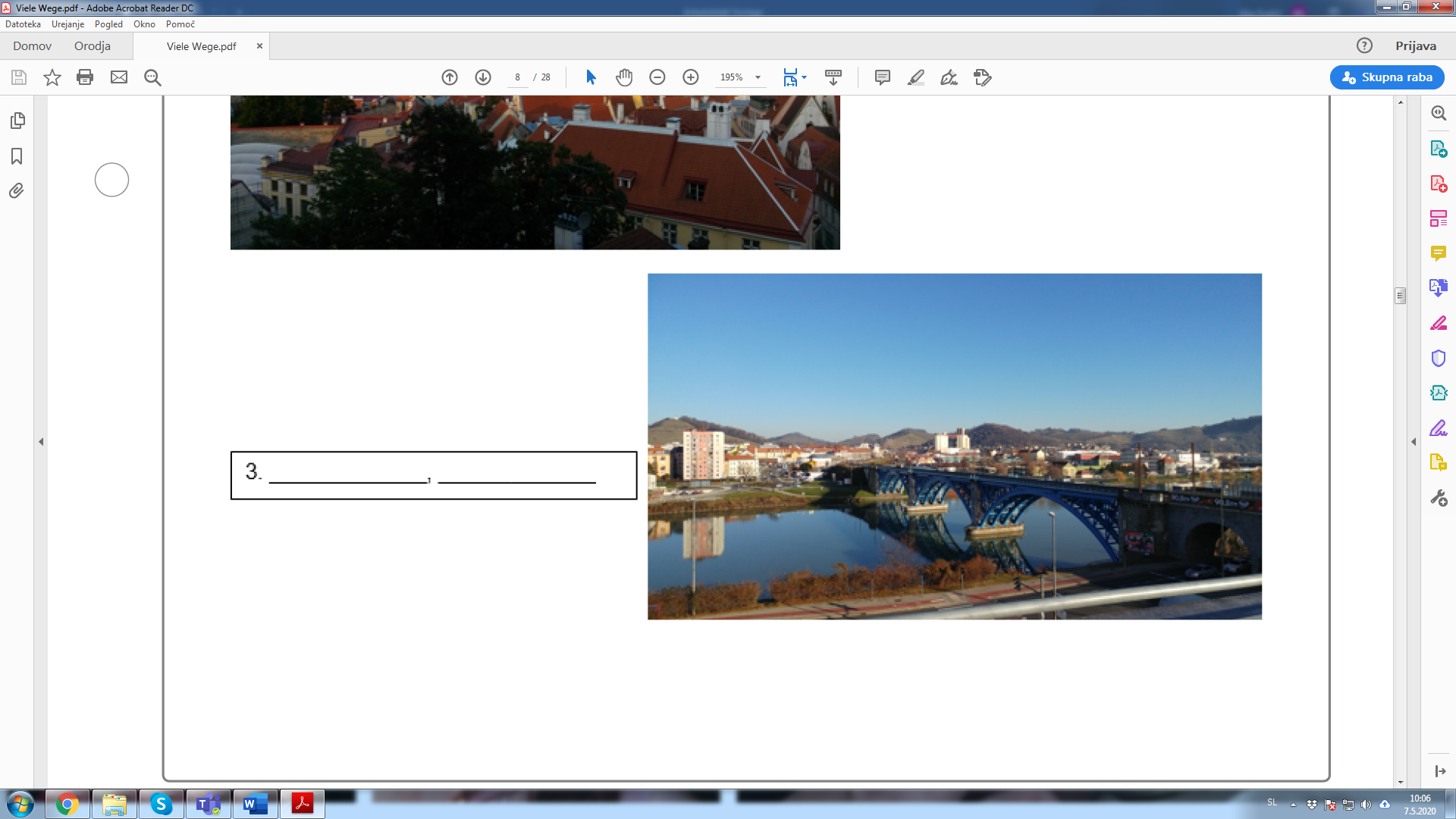 3.                                     , 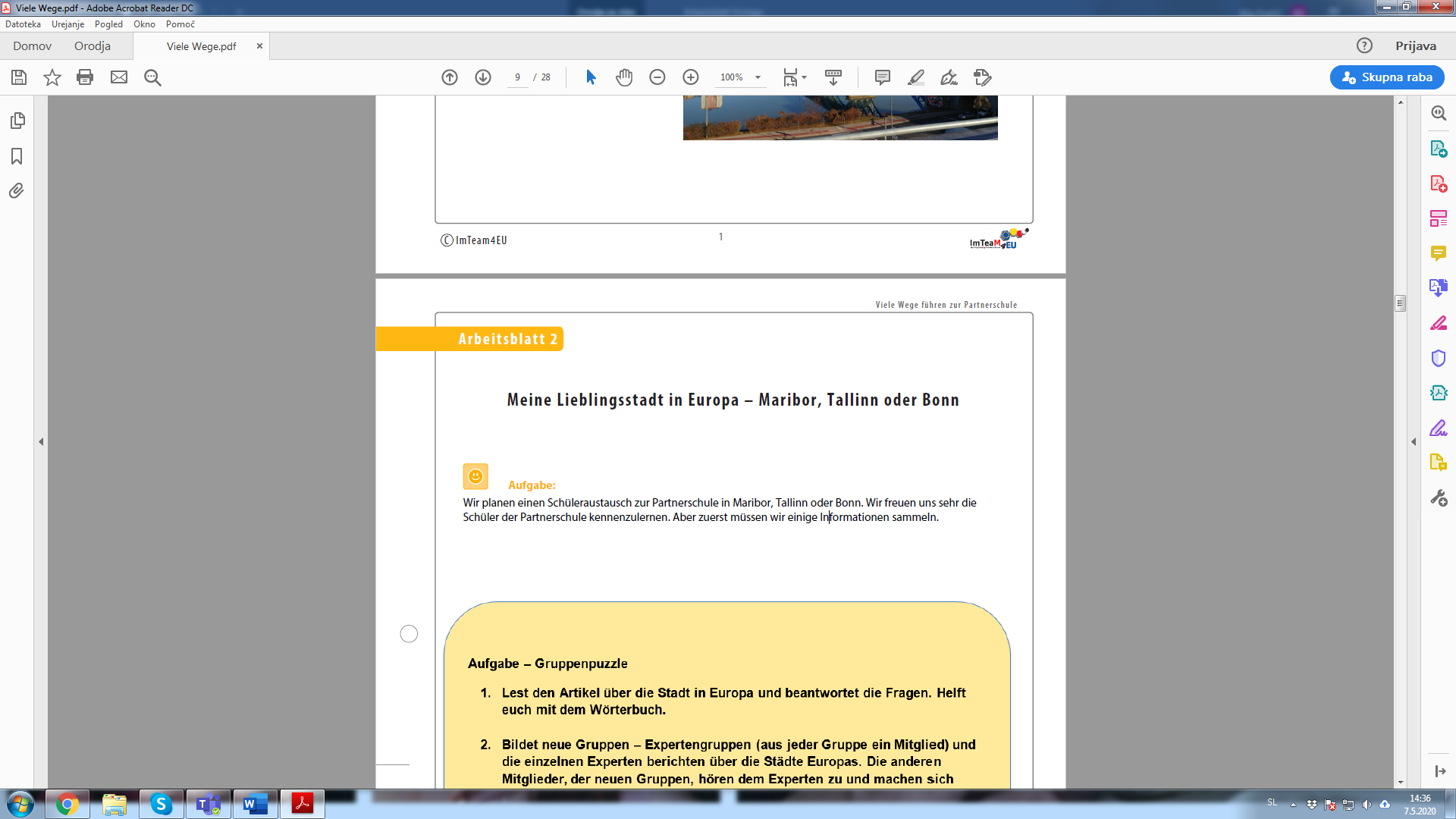 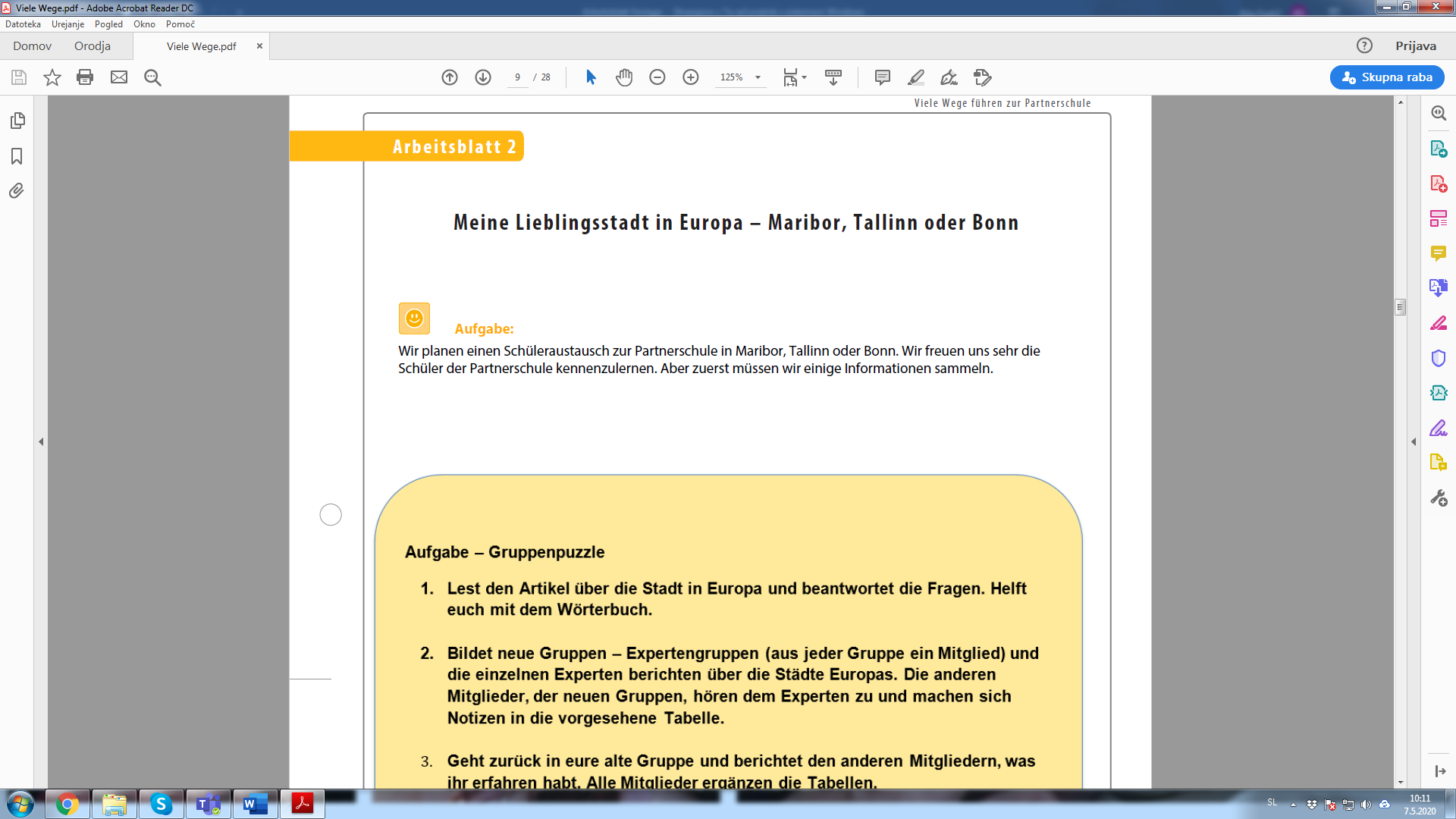 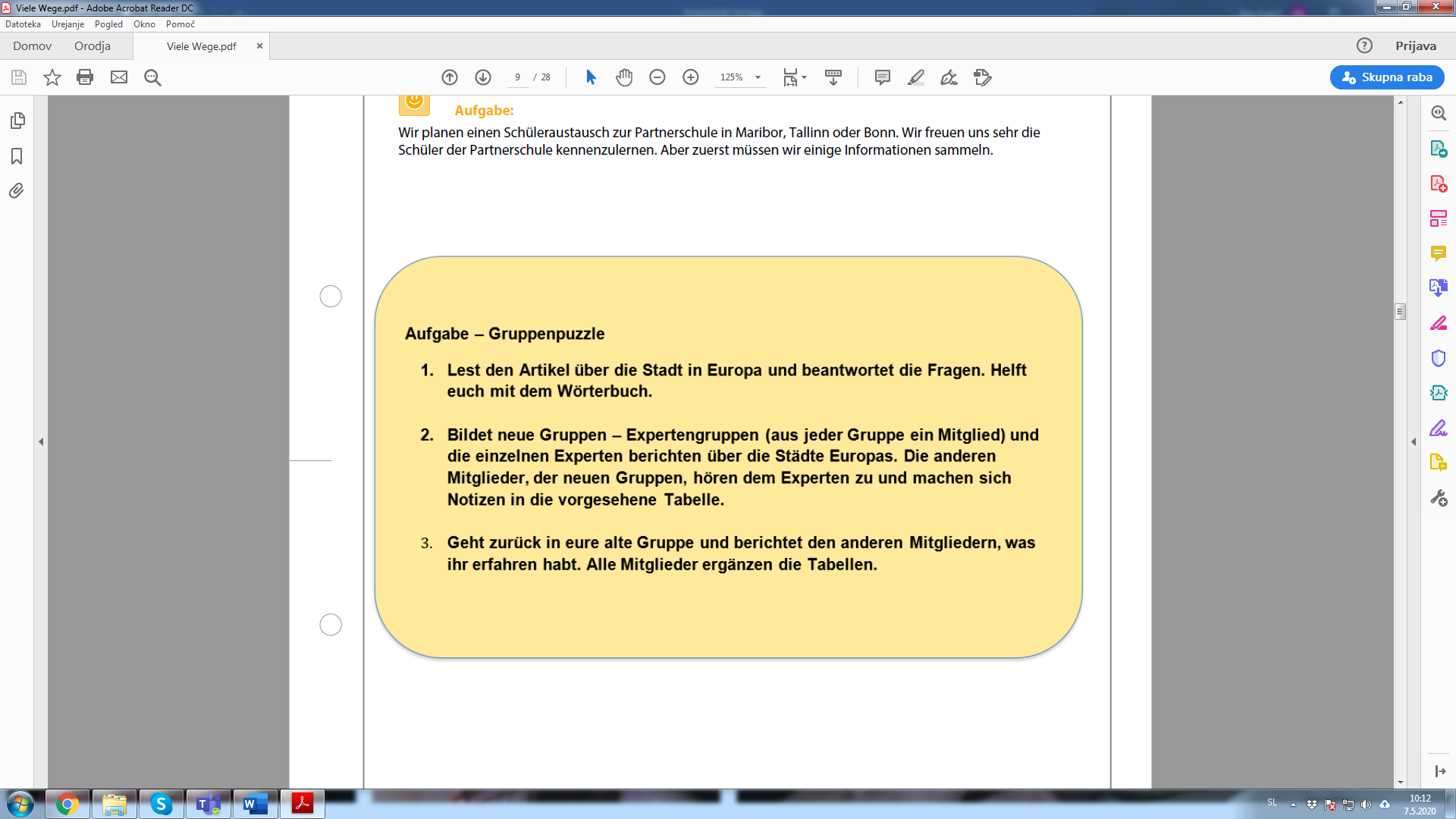 Maribor ist die zweitgrößte Stadt Sloweniens. Wie viele Einwohner hat sie? (1)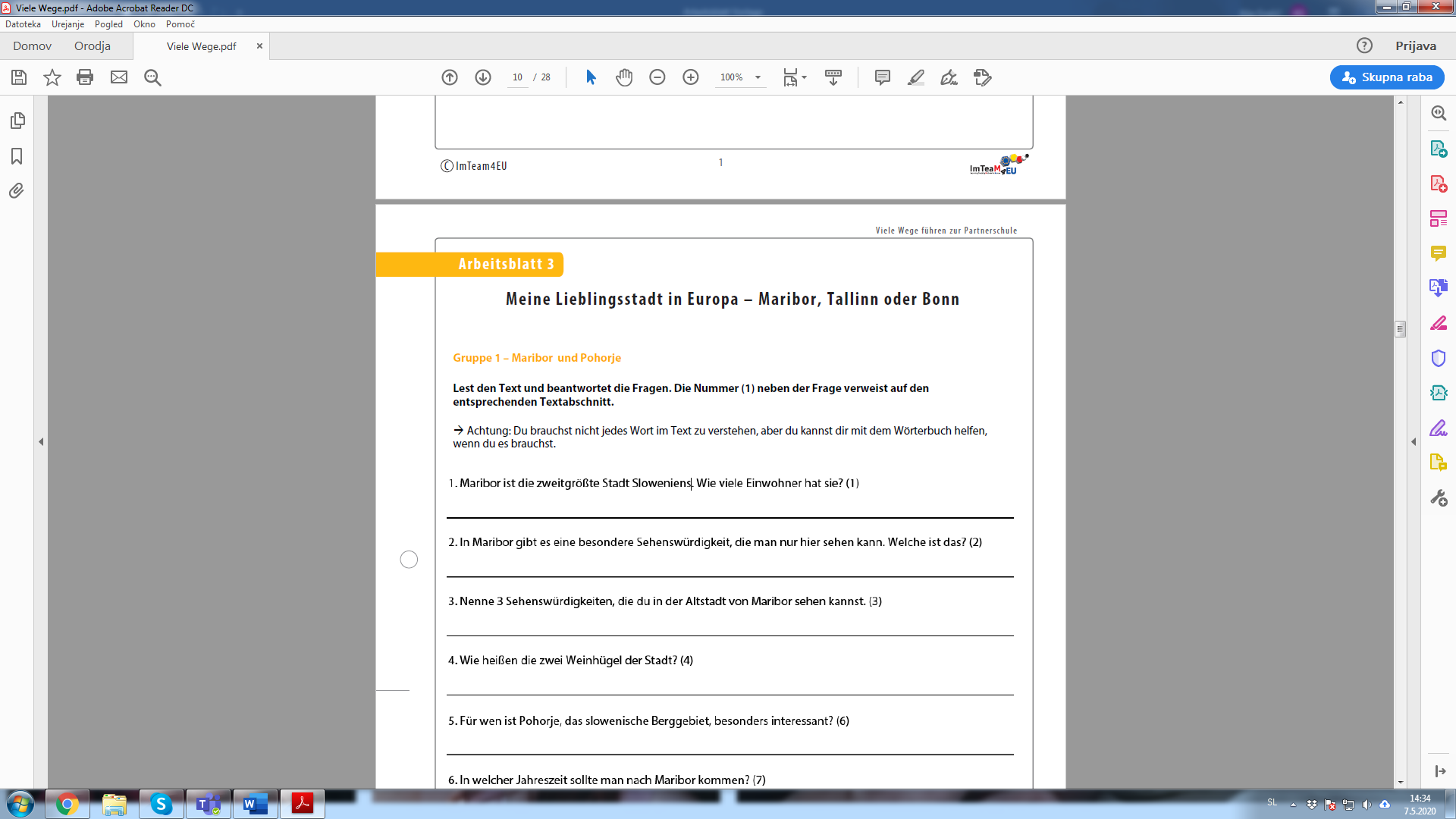 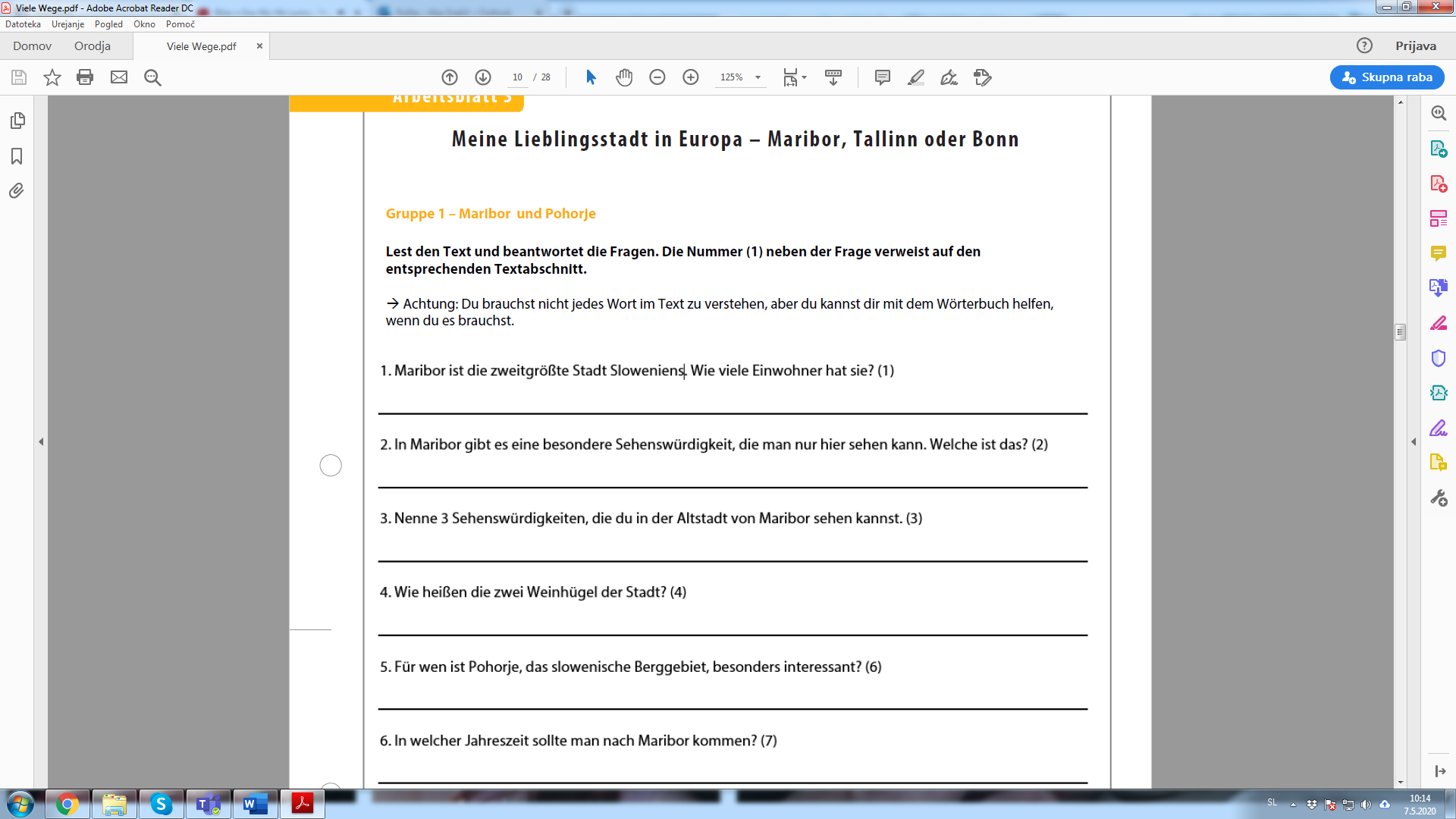 2.  In Maribor gibt es eine besondere Sehenswürdigkeit, die man nur hier sehen kann. Welche ist das? (2)3.  Nenne 3 Sehenswürdigkeiten, die du in der Altstadt von Maribor sehen kannst. (3)4.  Wie heißen die zwei Weinhügel der Stadt? (4)5.  Für wen ist Pohorje, das slowenische Berggebiet, besonders interessant? (6)6.  In welcher Jahreszeit sollte man nach Maribor kommen? (7)ZUSATZAUFGABE: Würdest du Maribor gern besuchen? Warum (nicht)?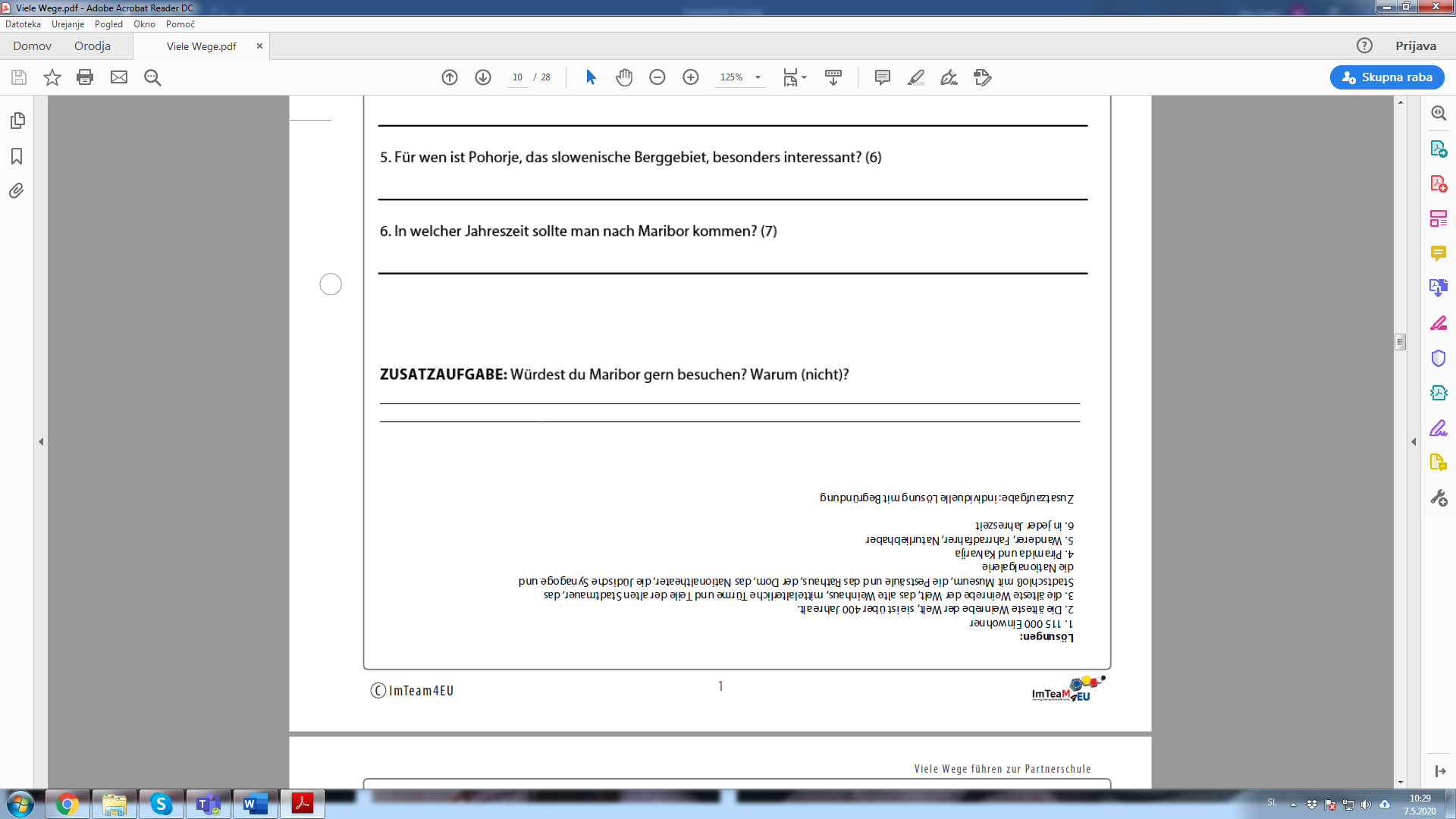 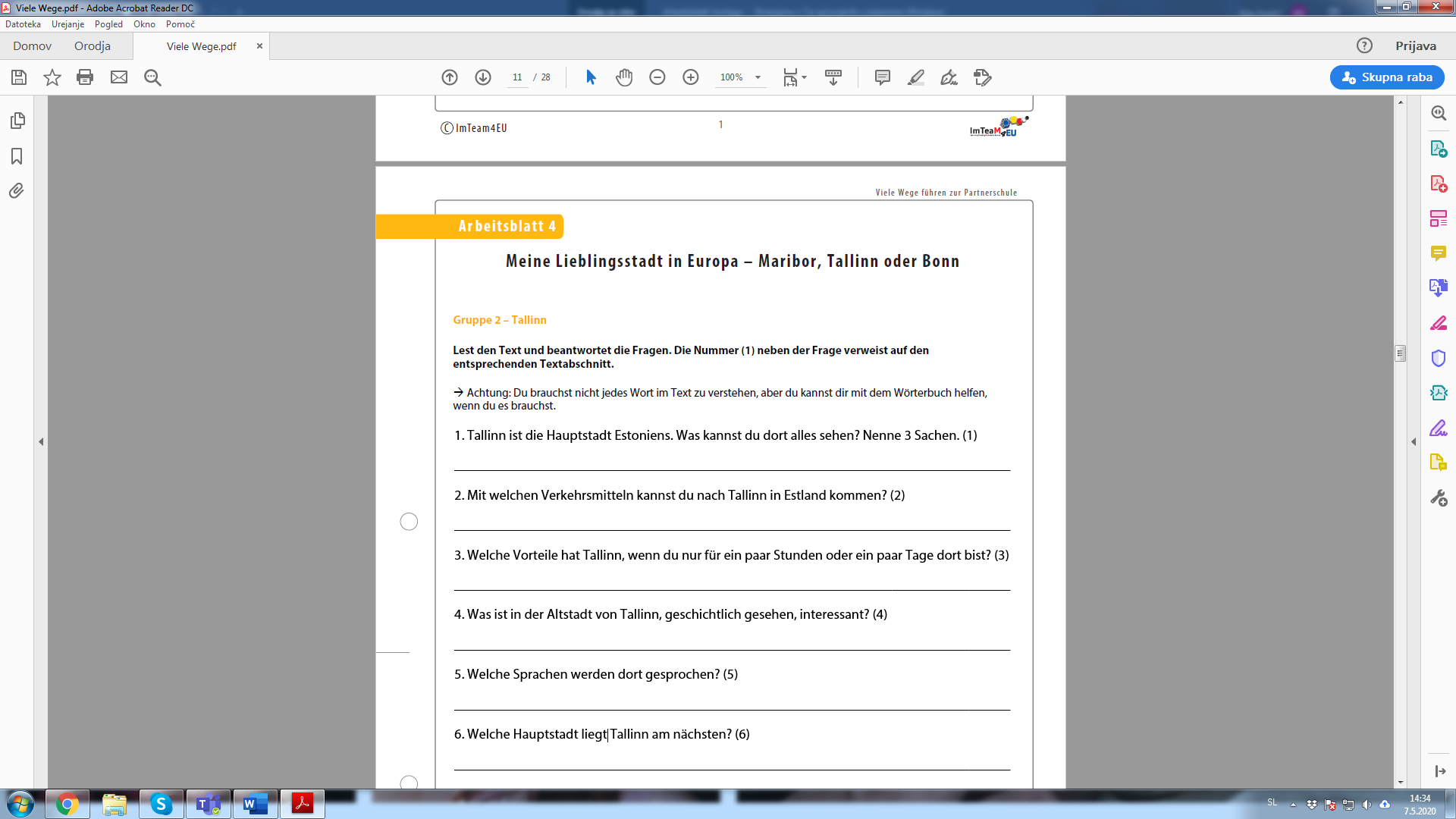 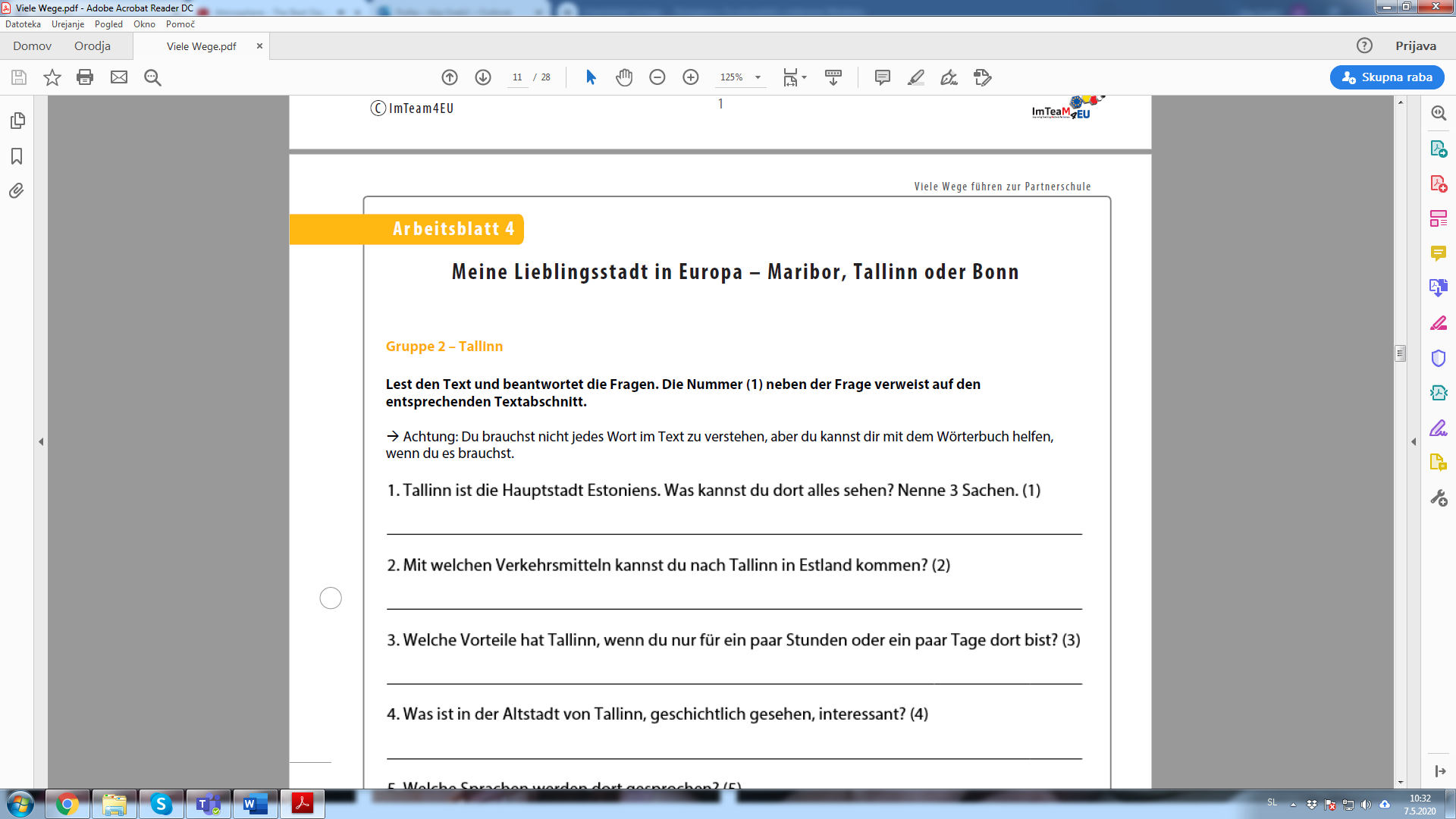 1.  Tallinn ist die Hauptstadt Estoniens. Was kannst du dort alles sehen? Nenne 3 Sachen. (1)2.  Mit welchen Verkehrsmitteln kannst du nach Tallinn in Estland kommen? (2)3.  Welche Vorteile hat Tallinn, wenn du nur für ein paar Stunden oder ein paar Tage dort bist? (3)4.  Was ist in der Altstadt von Tallinn, geschichtlich gesehen, interessant? (4)5.  Welche Sprachen werden dort gesprochen? (5)6.  Welche Hauptstadt liegt Tallinn am nächsten? (6)7.  Was kann man an der Pirita Bay machen?ZUSATZAUFGABE: Würdest du Tallinn gern besuchen? Warum (nicht)?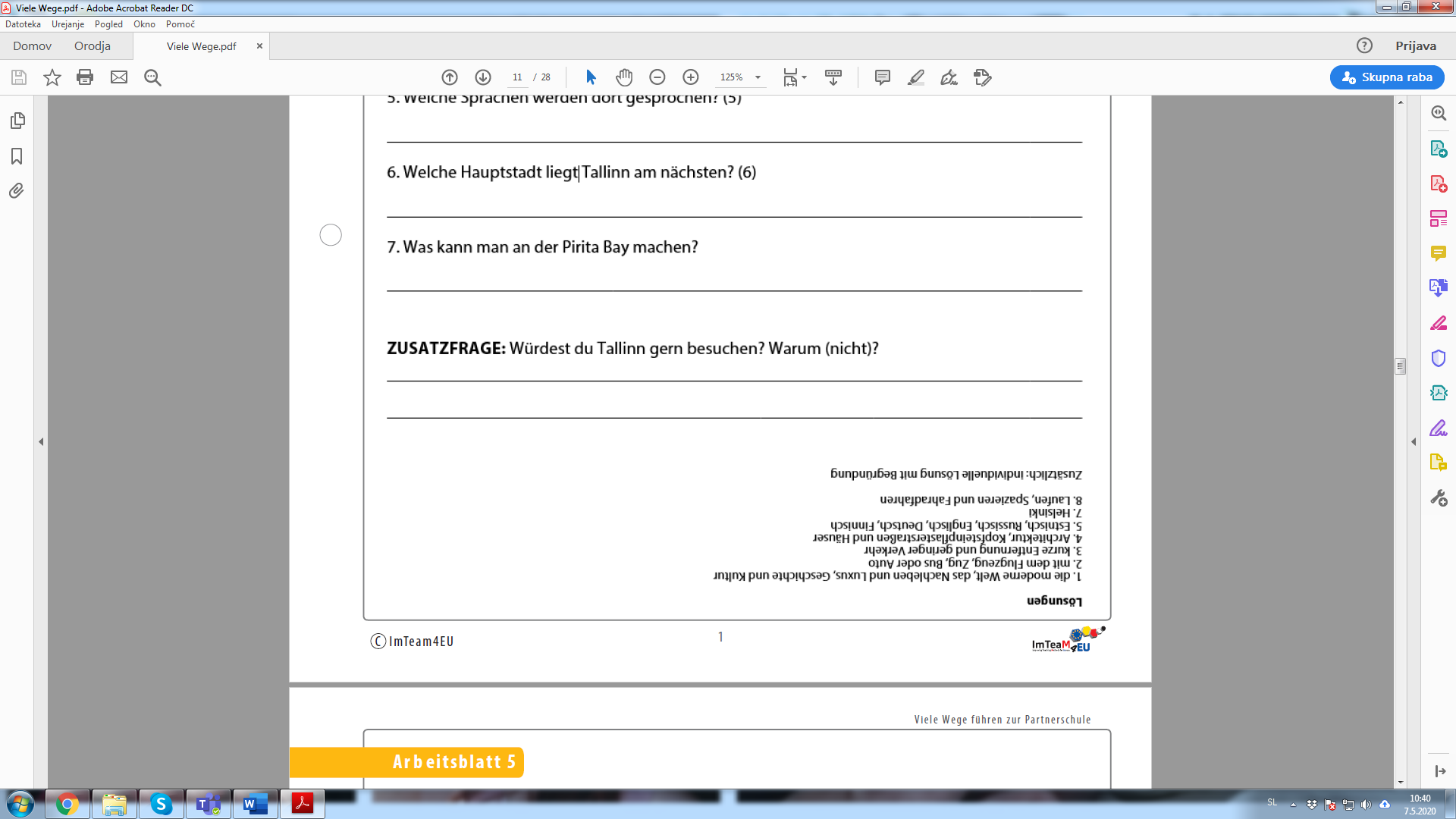 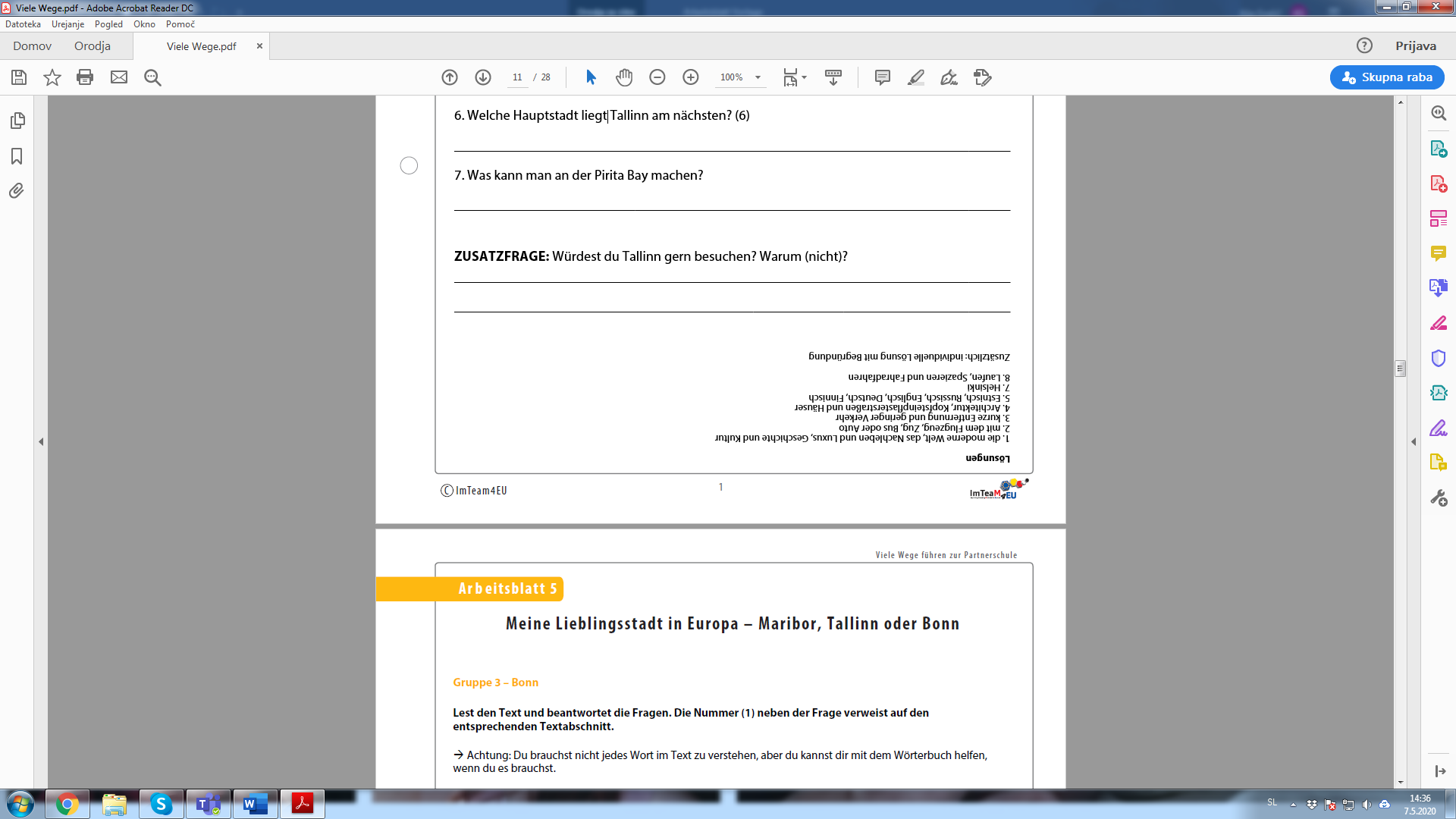 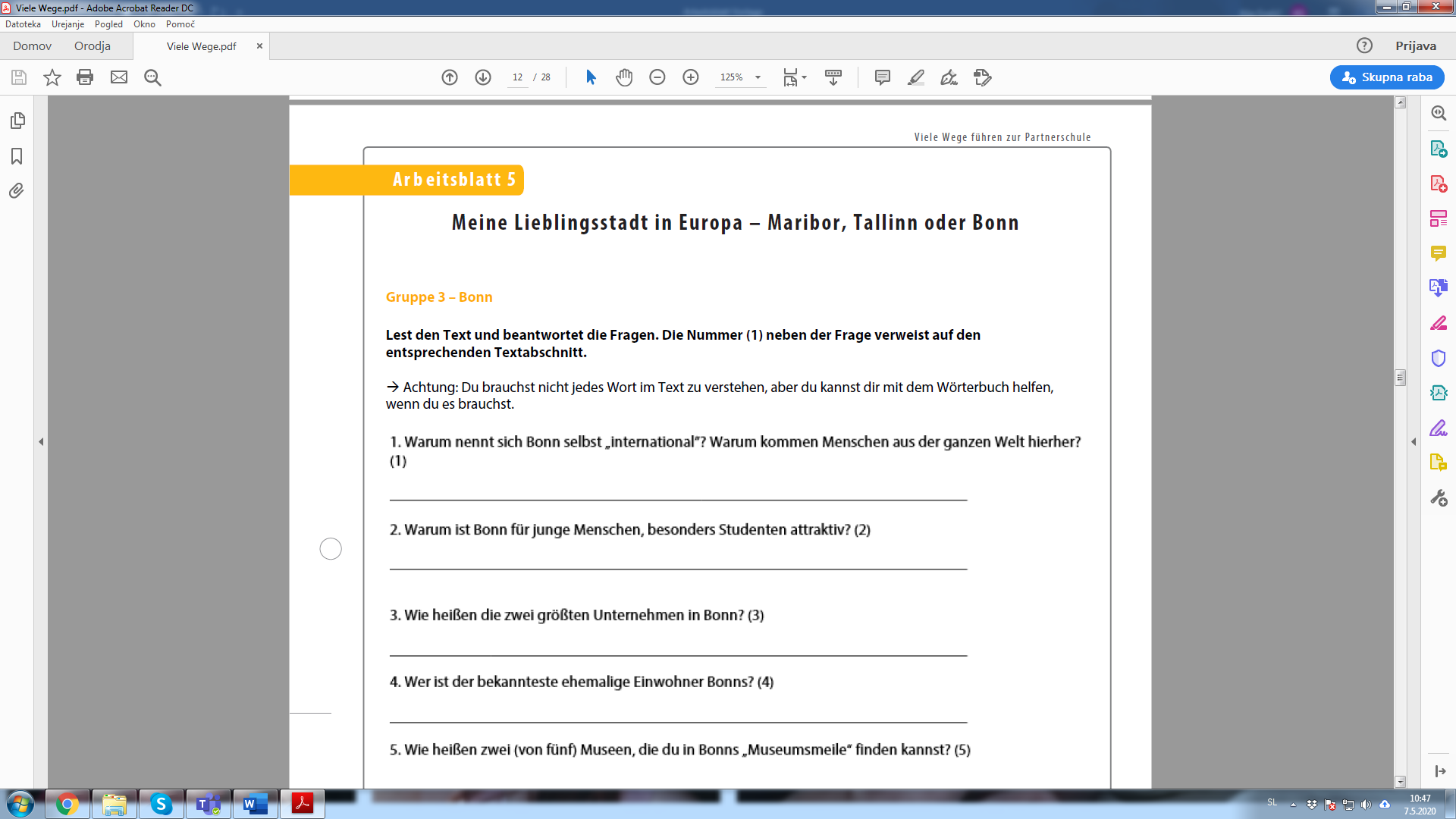 1.  Warum nennt sich Bonn selbst „international“? Warum kommen Menschen aus der ganzen Welt hierher? (1)2.  Warum ist Bonn für junge Menschen, besonders Studenten attraktiv? (2)3.  Wie heißen die zwei größten Unternehmen in Bonn? (3)4.  Wer ist der bekannteste ehemalige Einwohner Bonns? (4)5.  Wie heißen zwei (von fünf) Museen, die du in Bonns „Museumsmeile“ finden kannst? (5)6.  Bonn zieht viele Touristen an, weil die Touristen die historischen Bauten mögen. Wofür ist Bonn noch bekannt? (6)7.  Was kannst du im Siebengebirge südlich von Bonn machen? (7)ZUSATZAUFGABE: Würdest du Bonn gern besuchen? Warum (nicht)?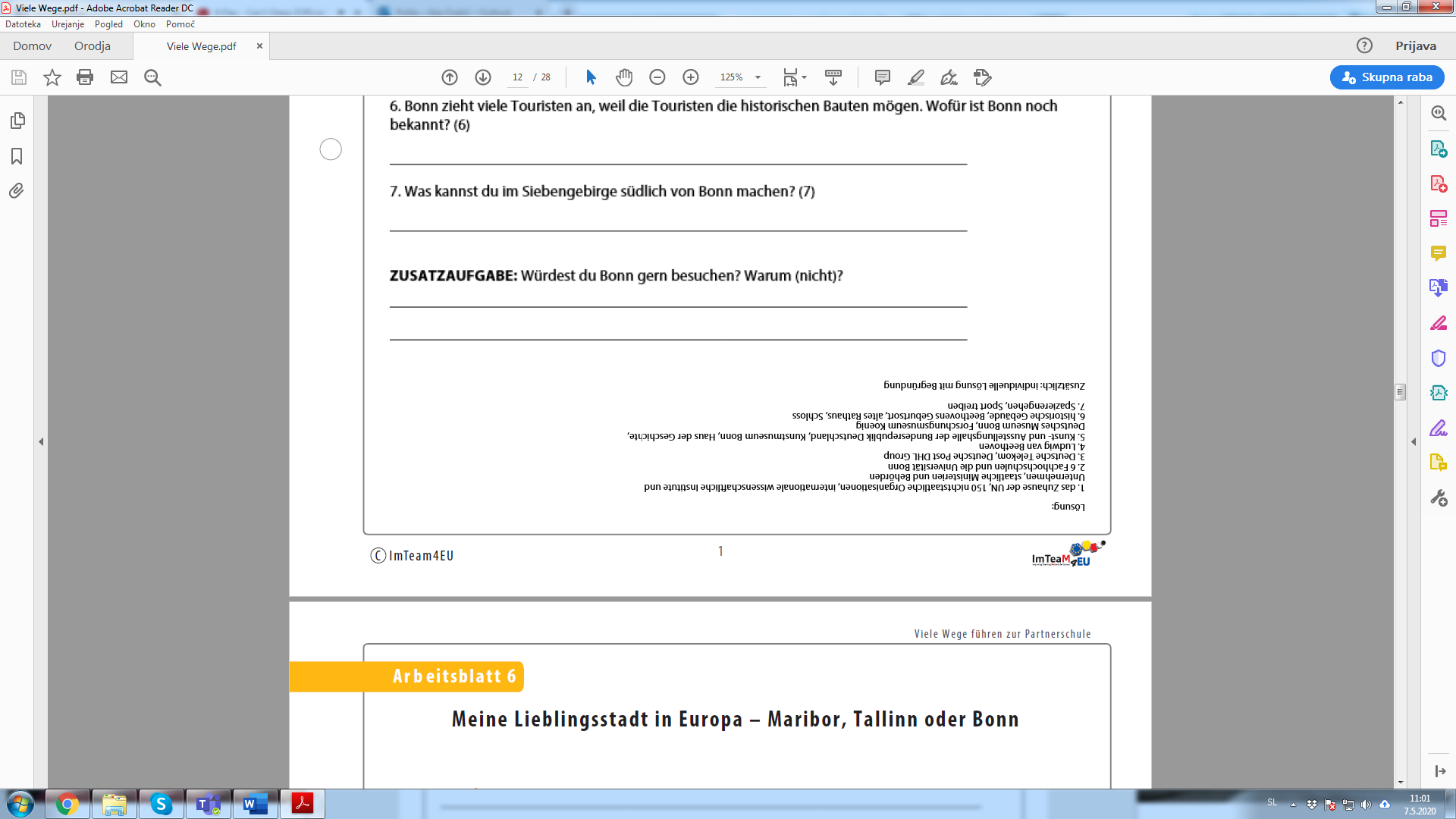 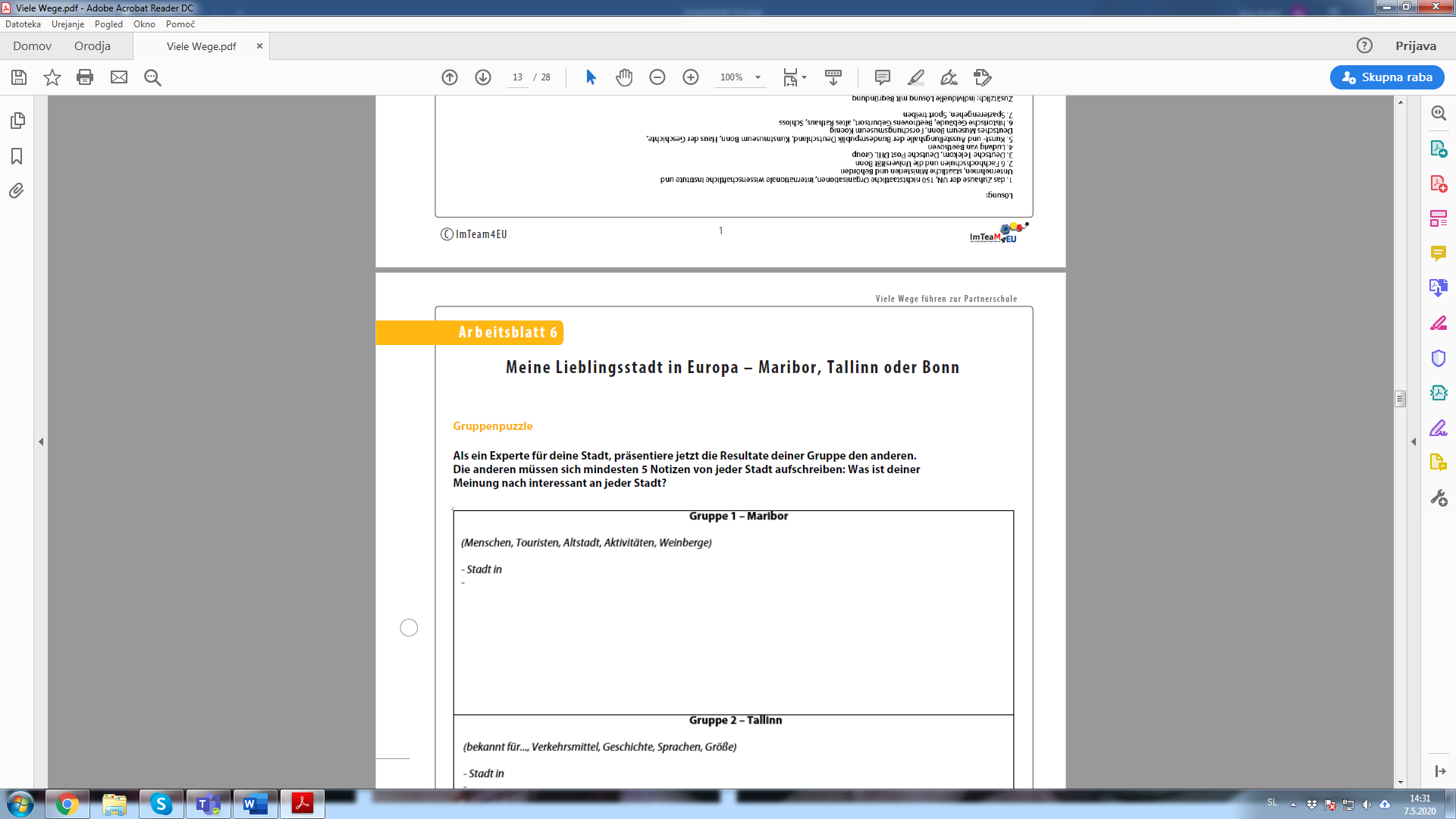 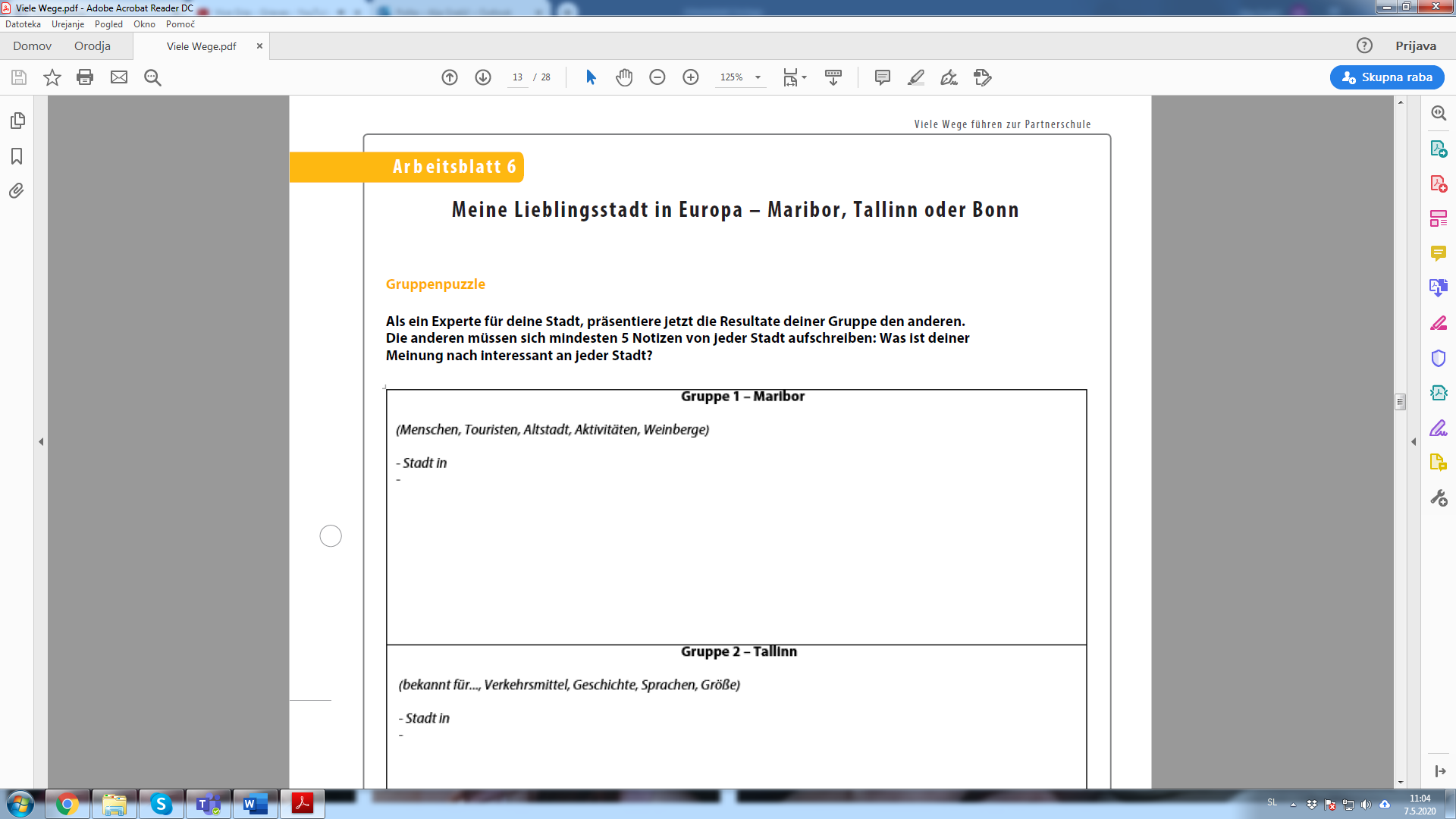 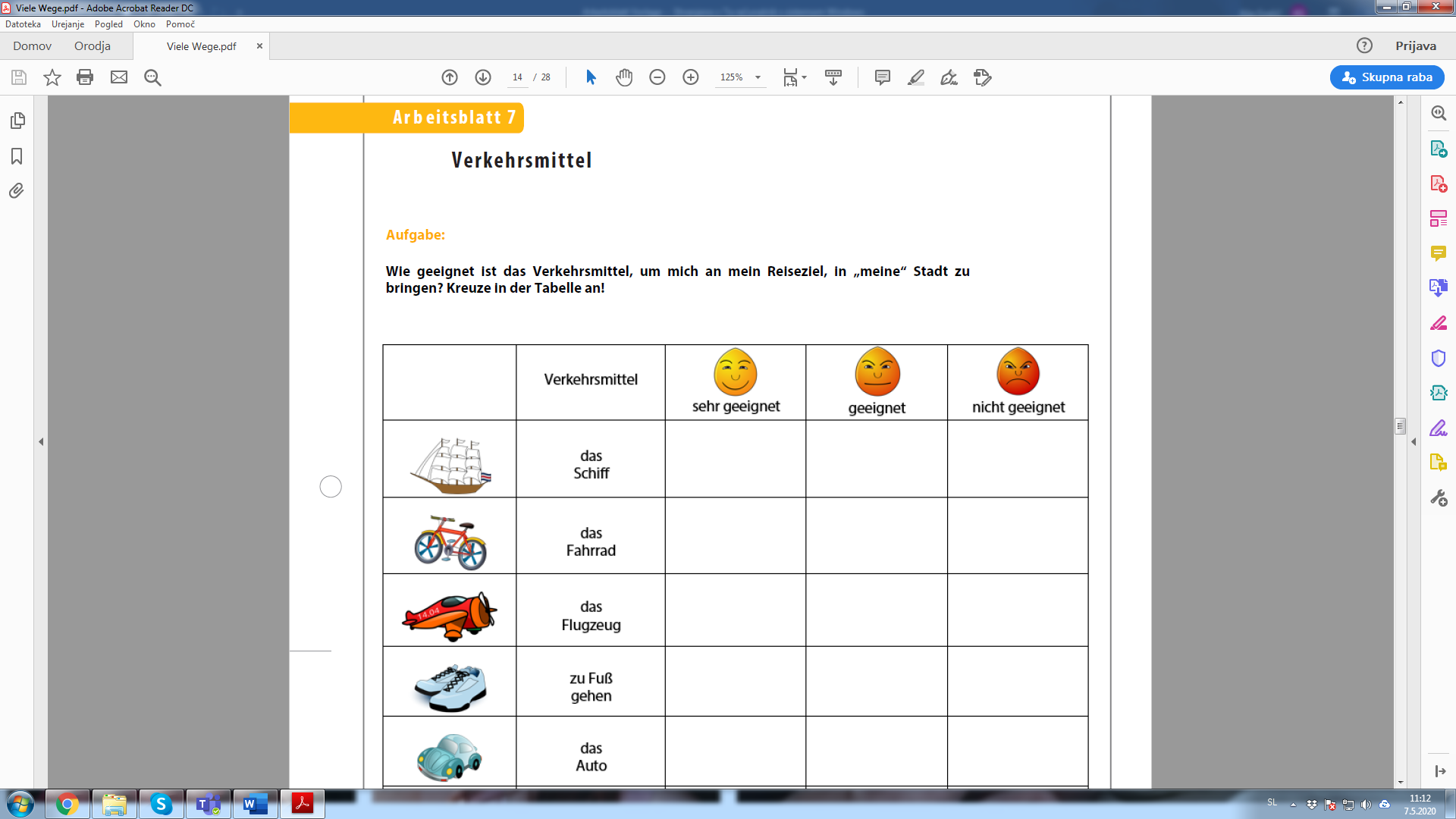 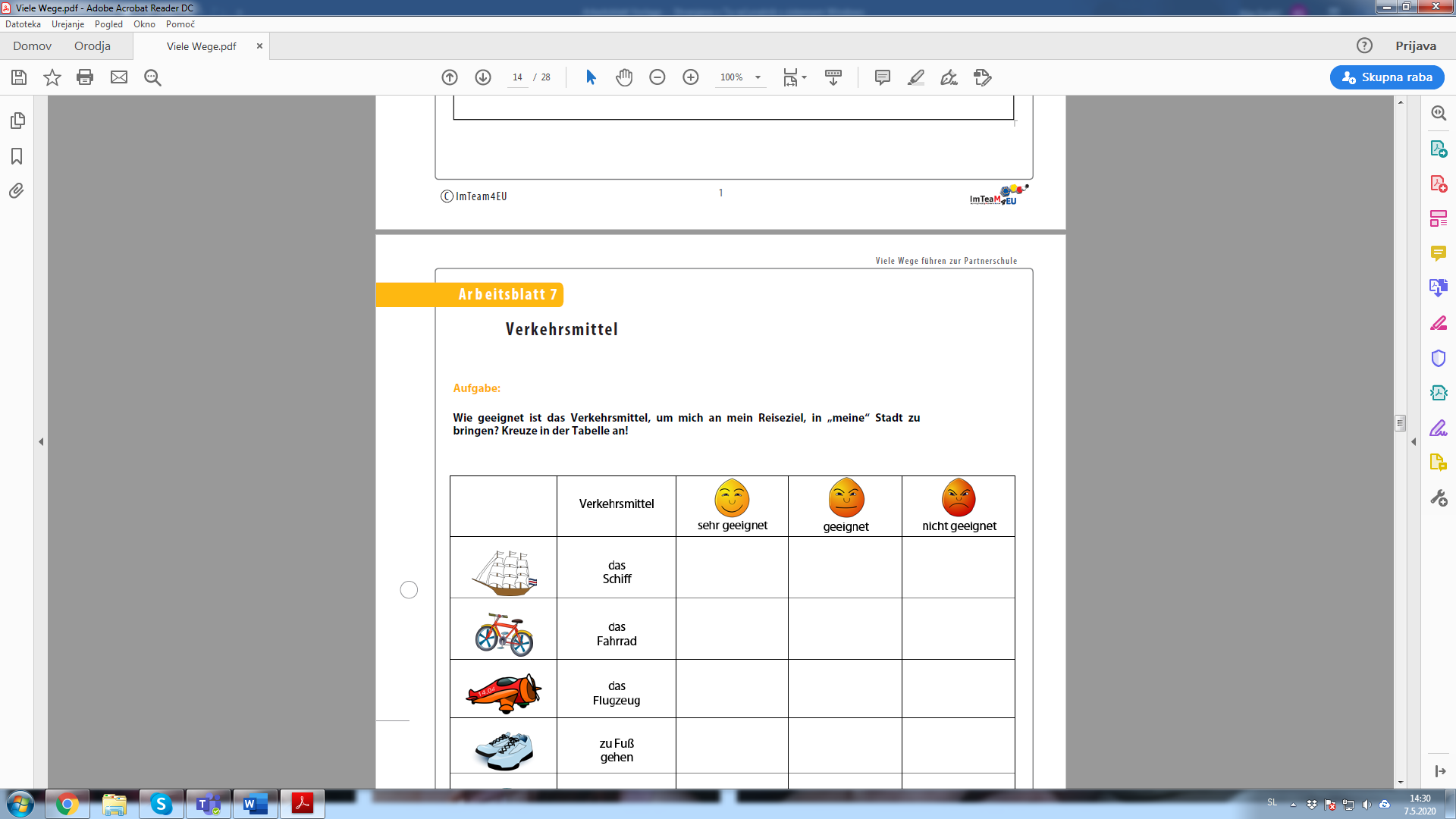 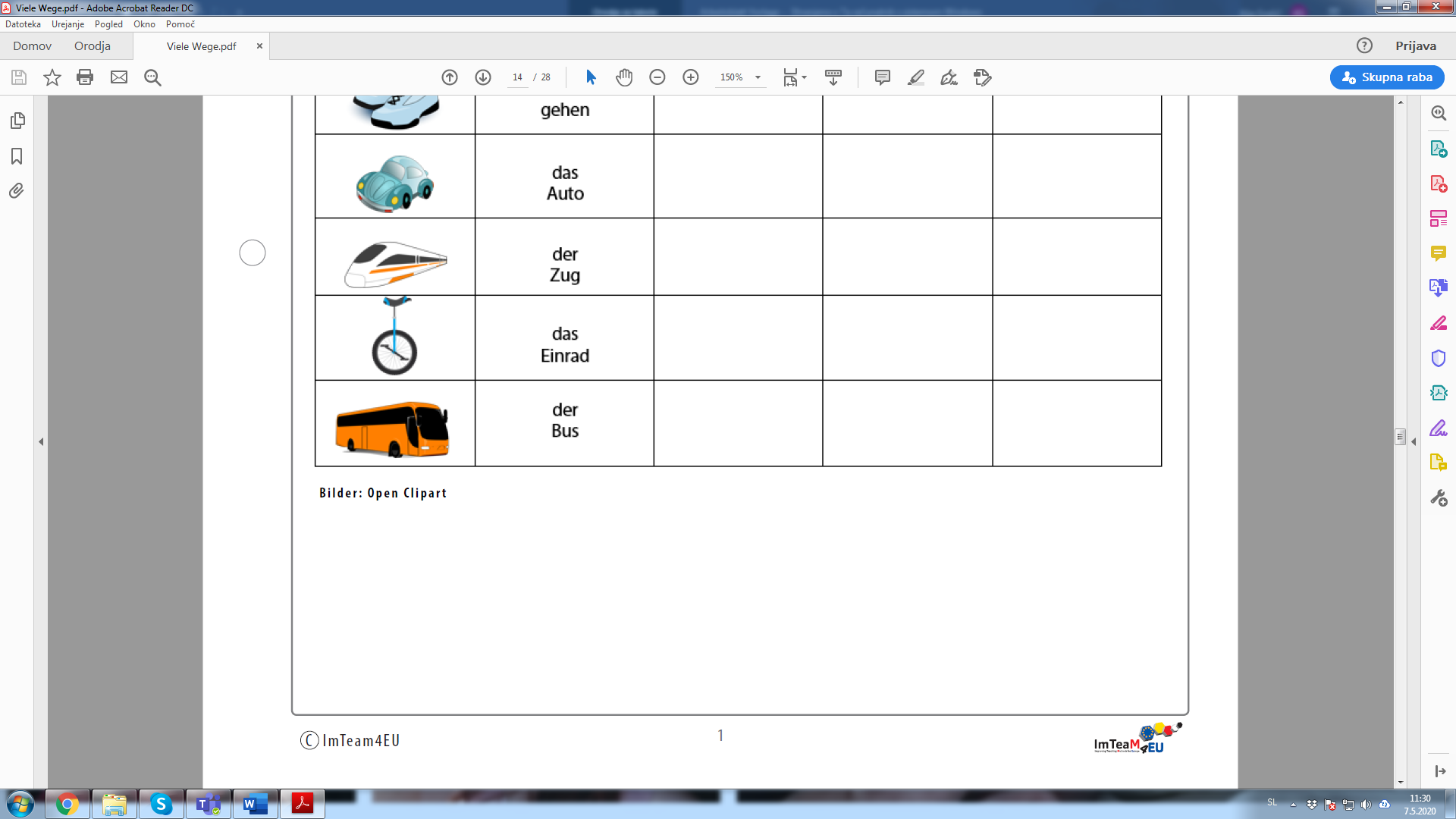 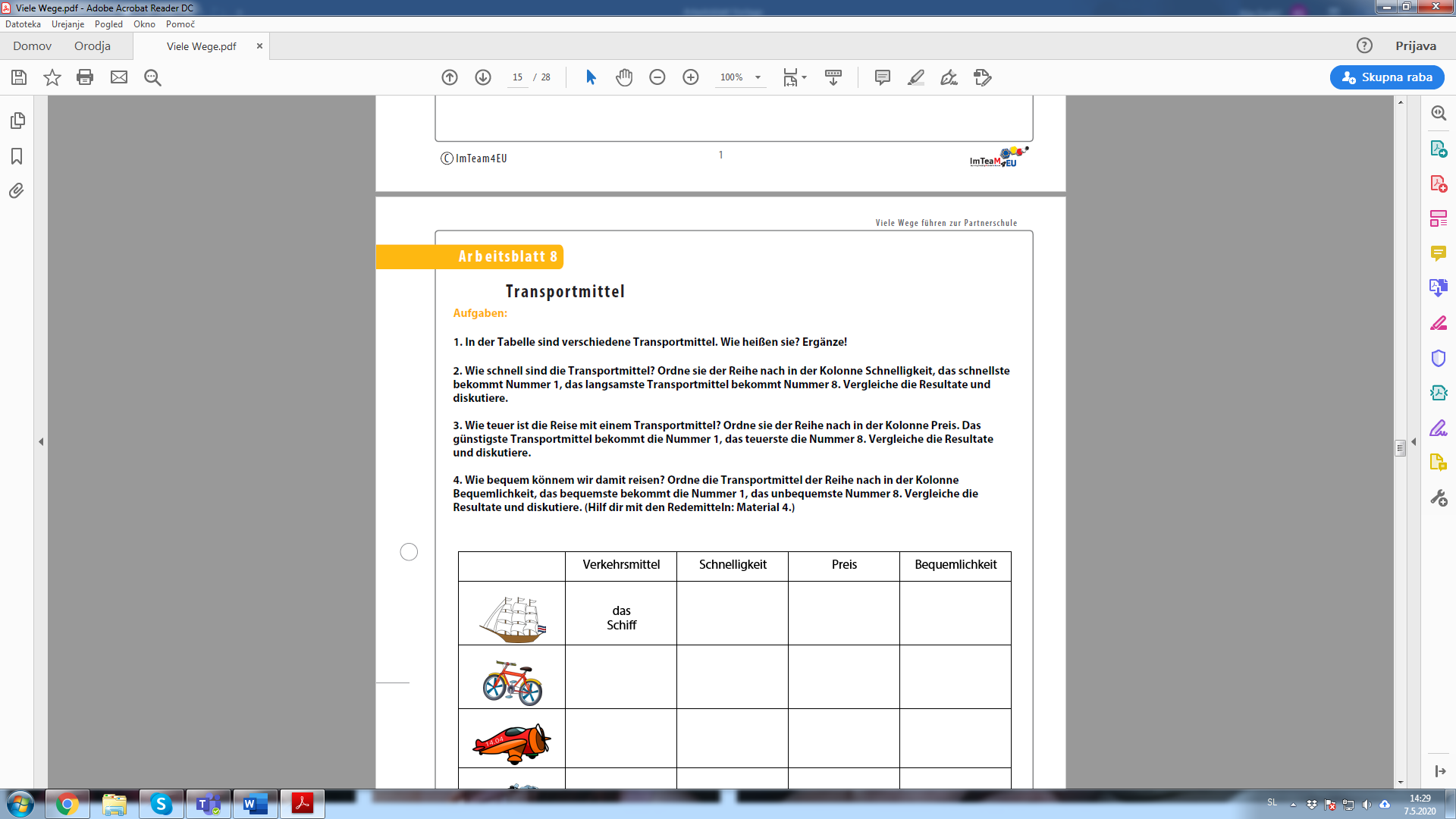 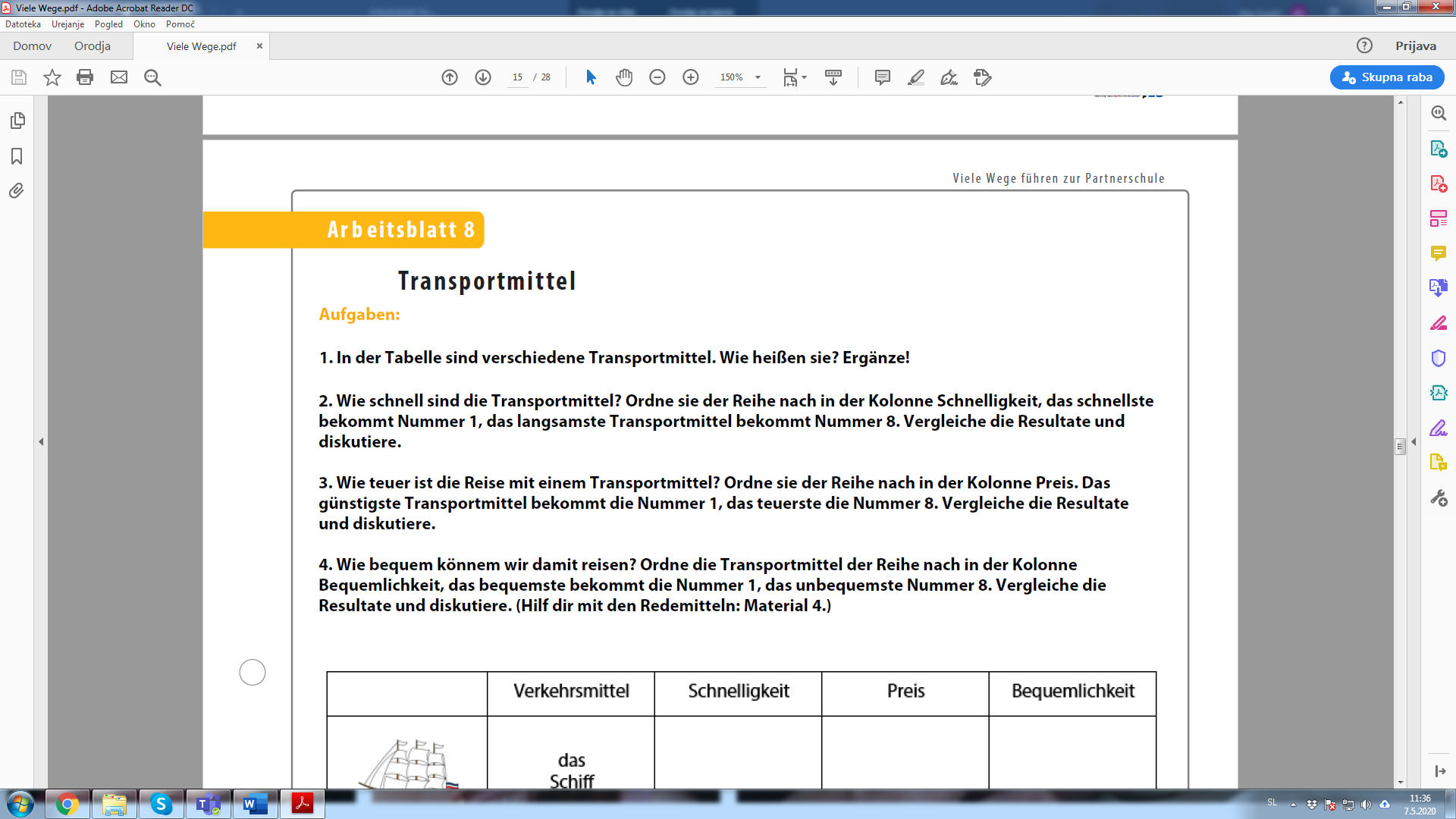 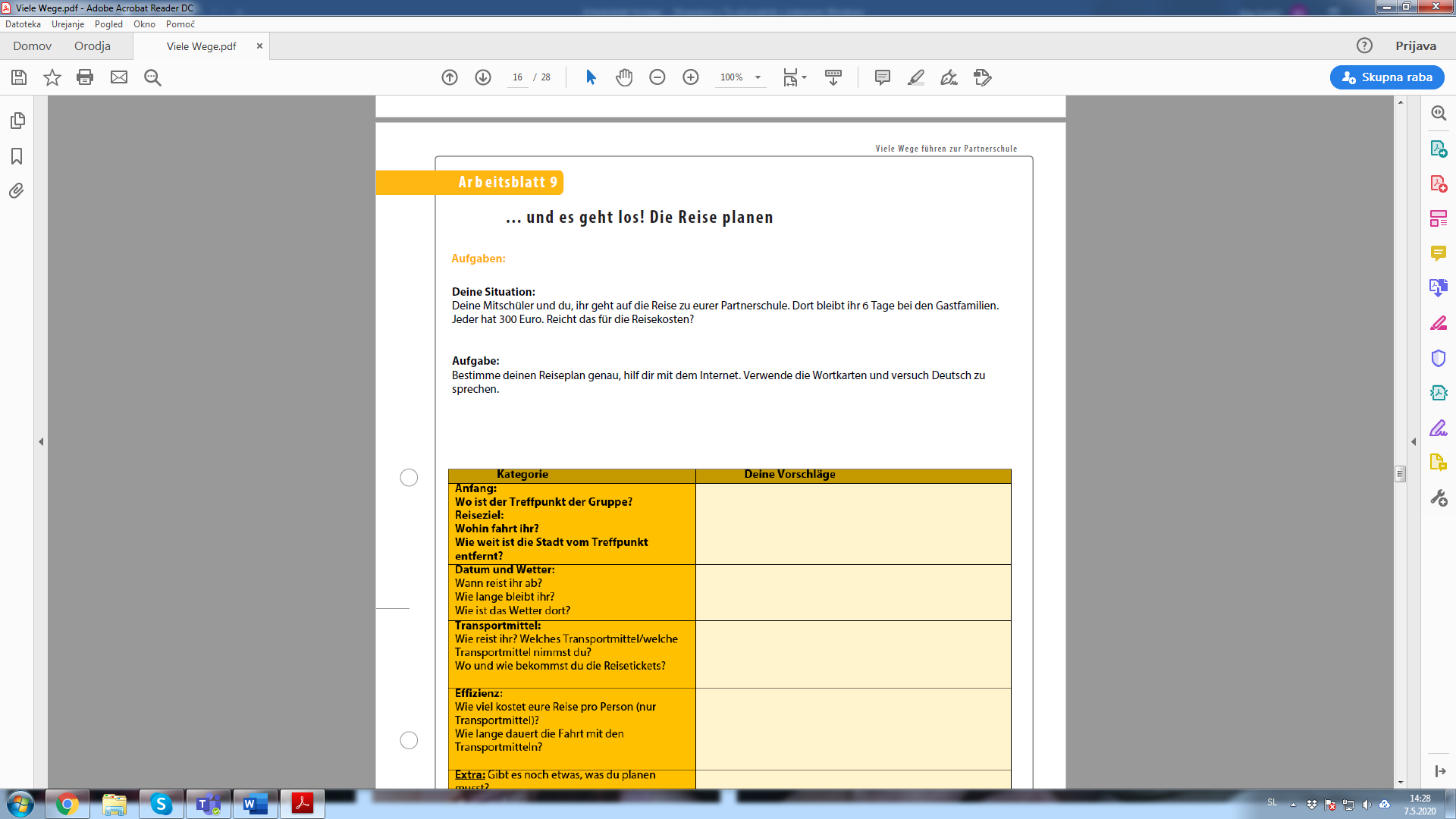 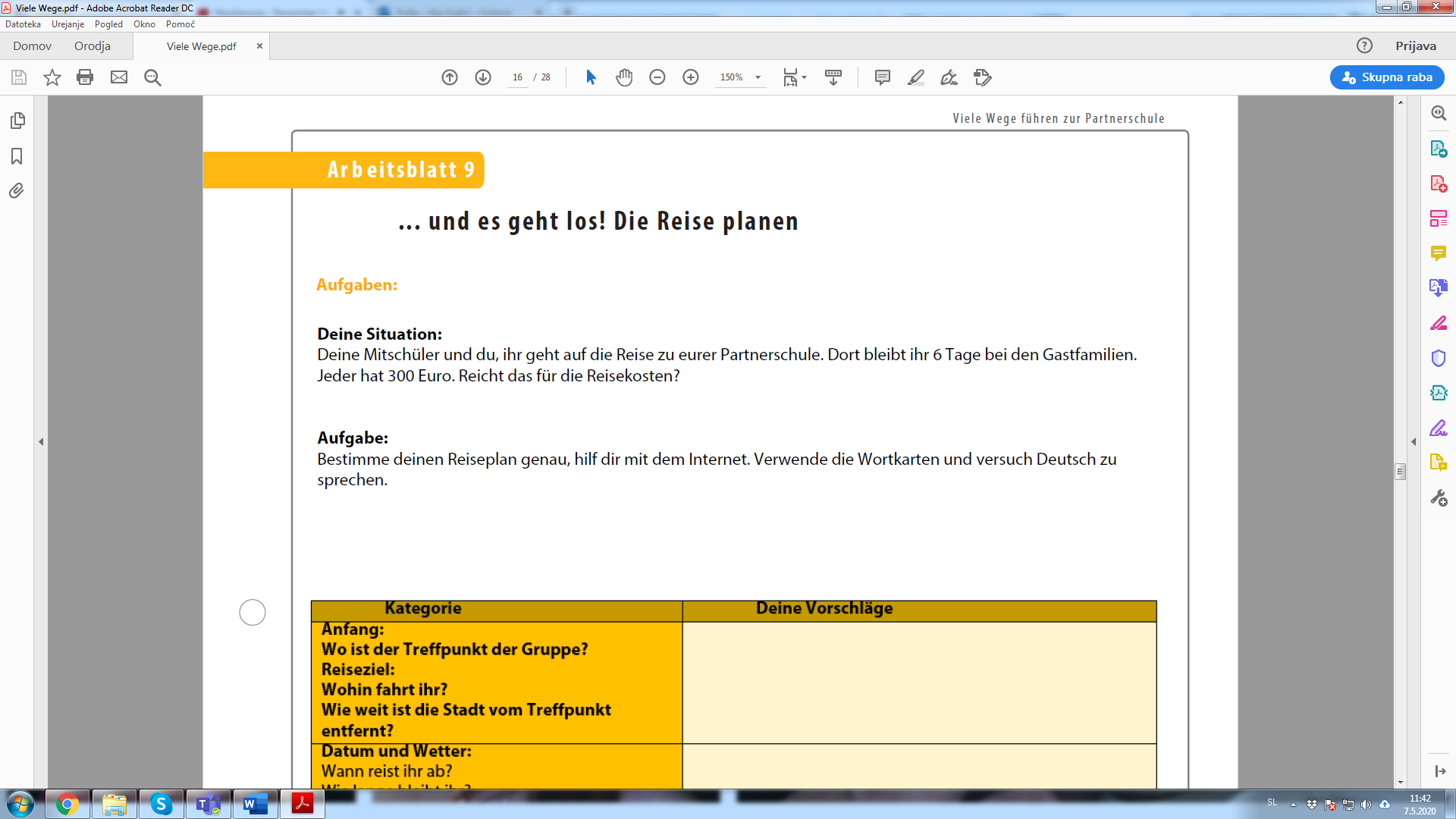 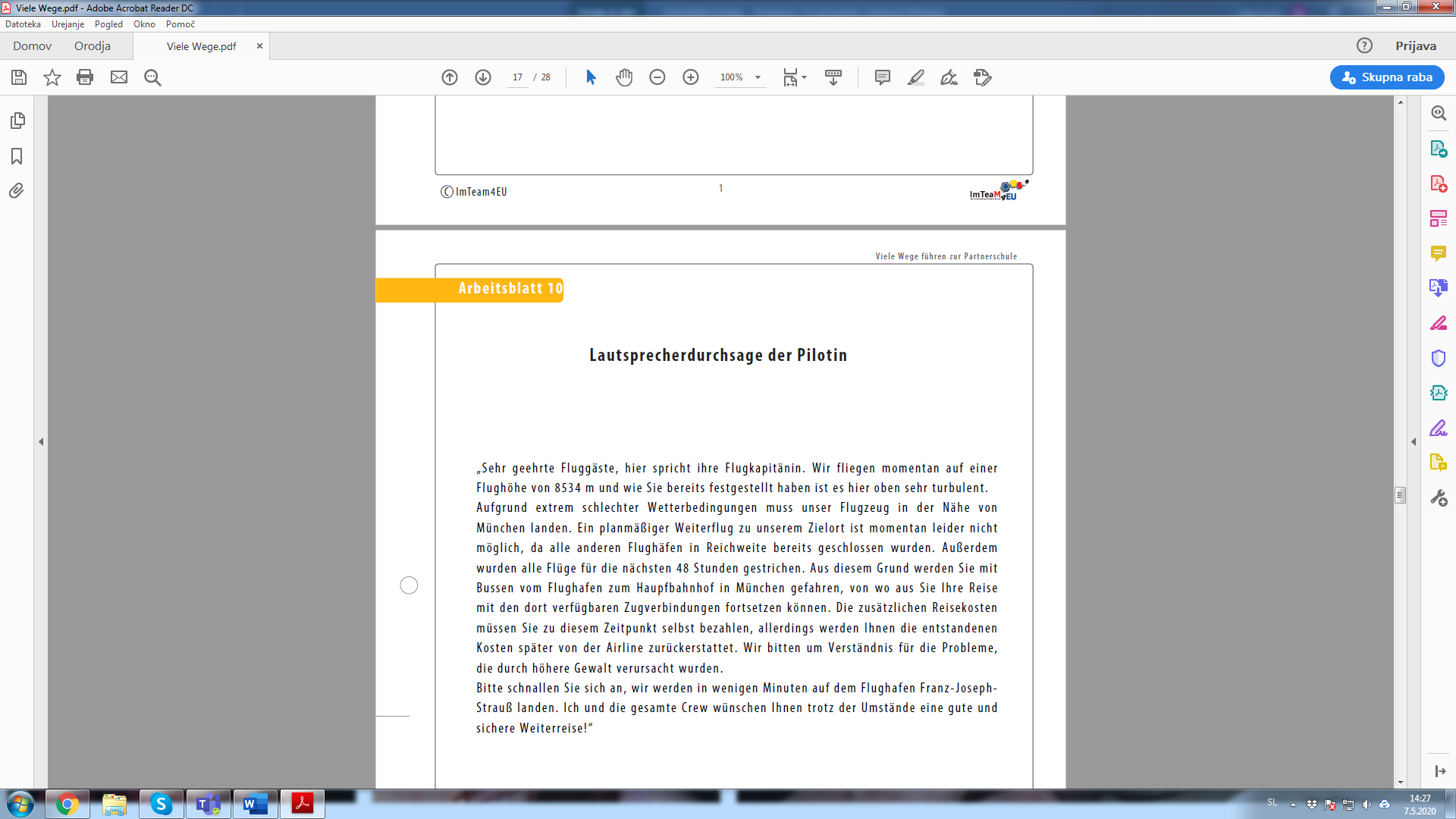 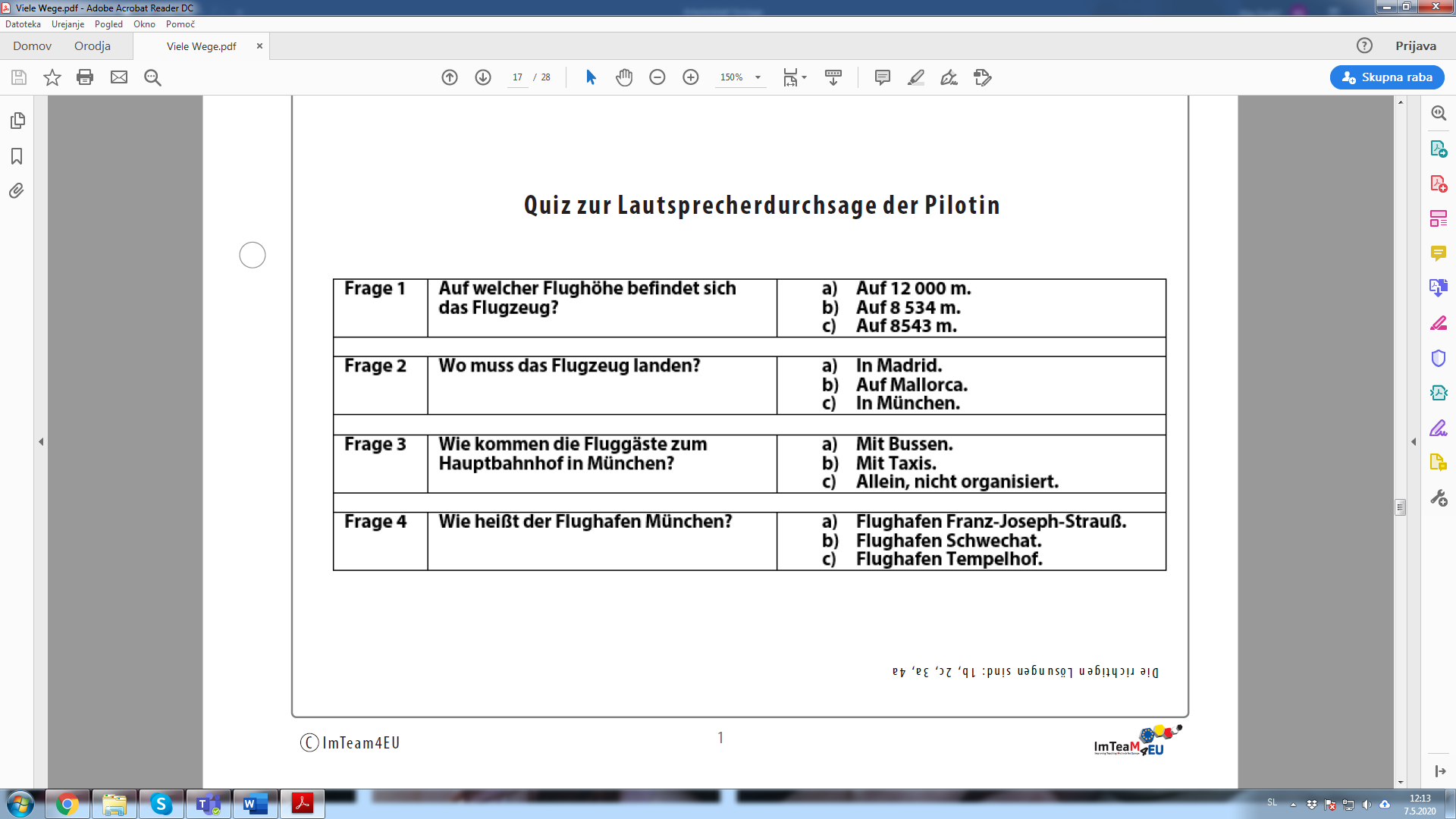 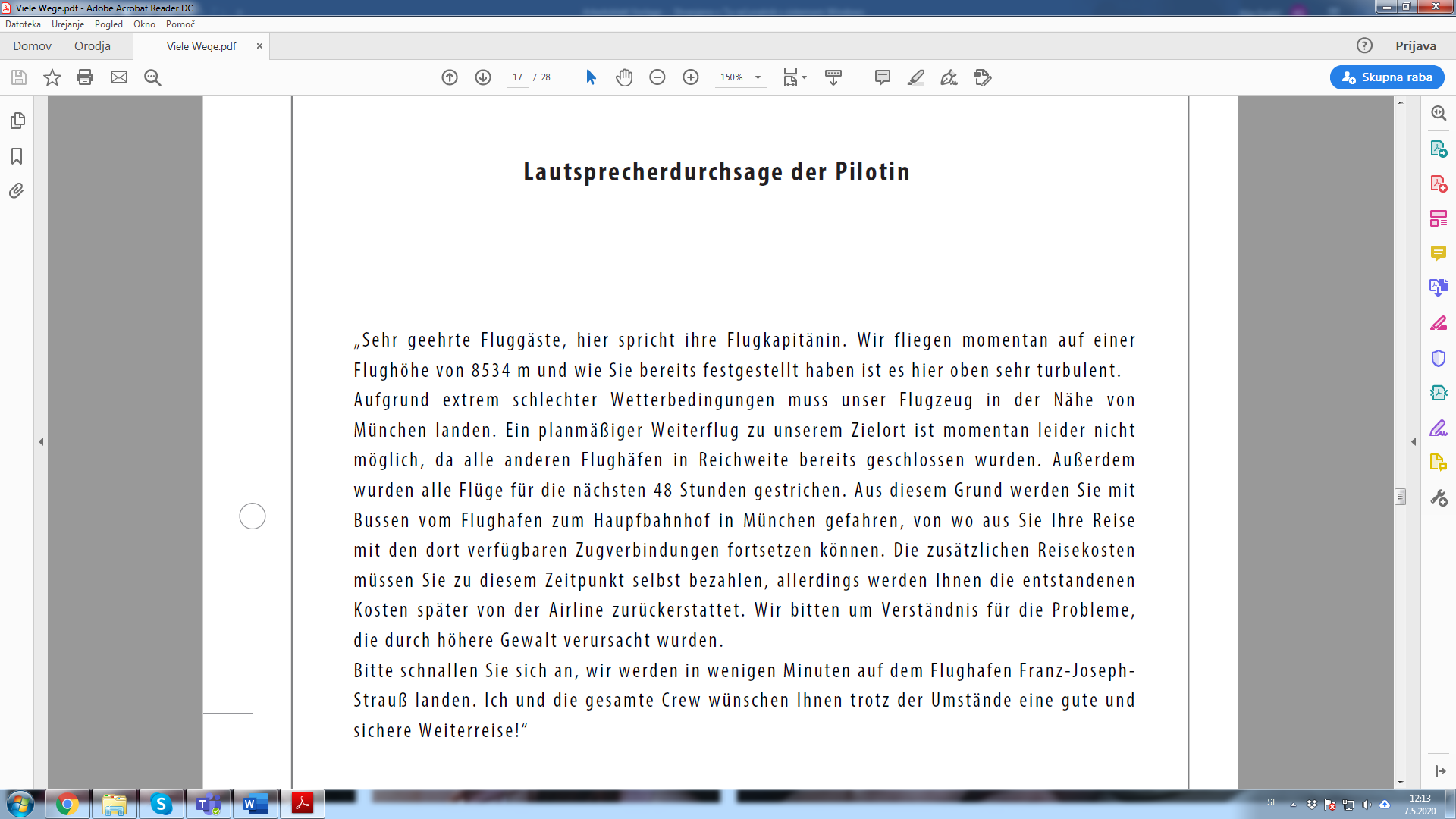 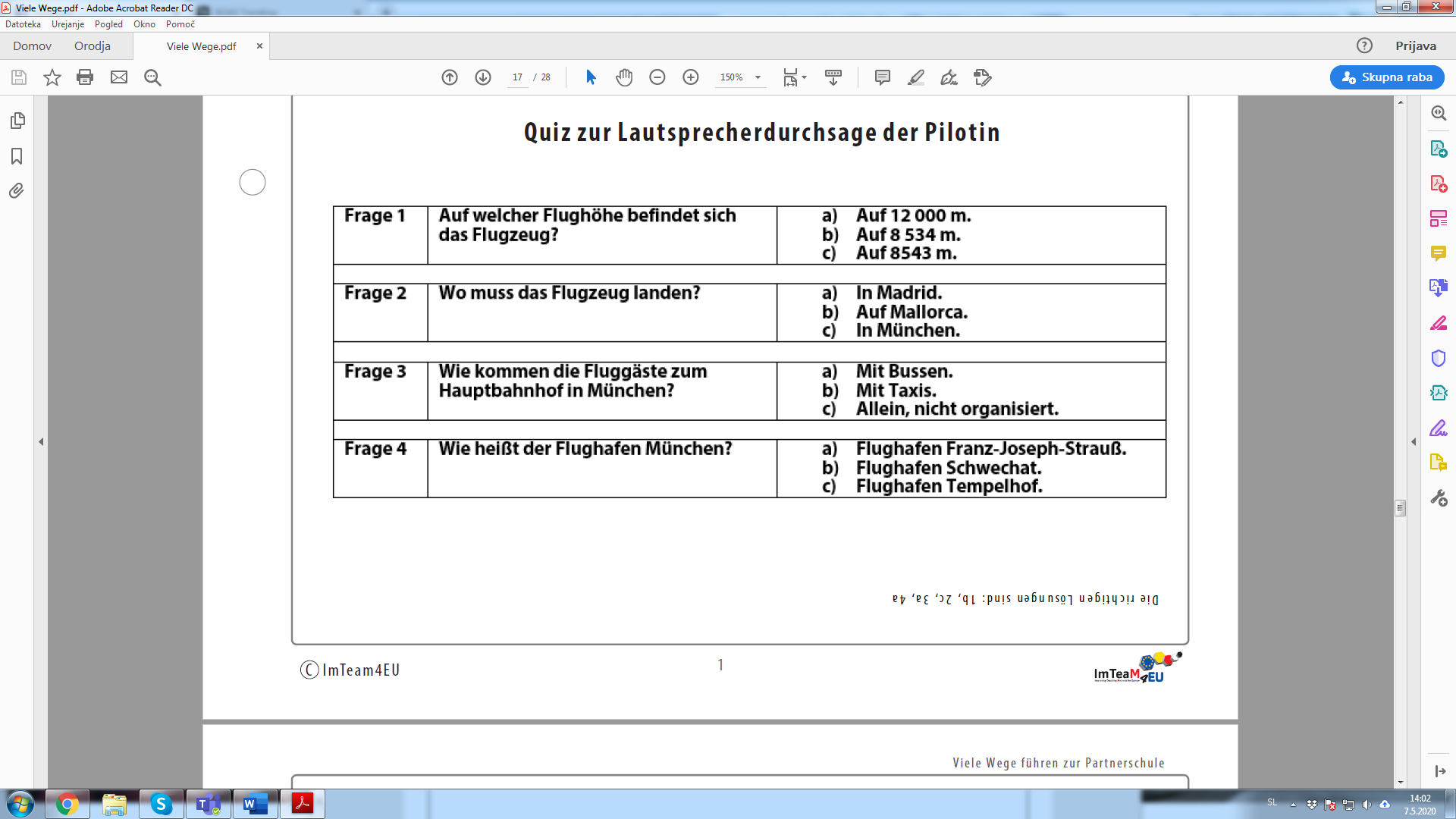 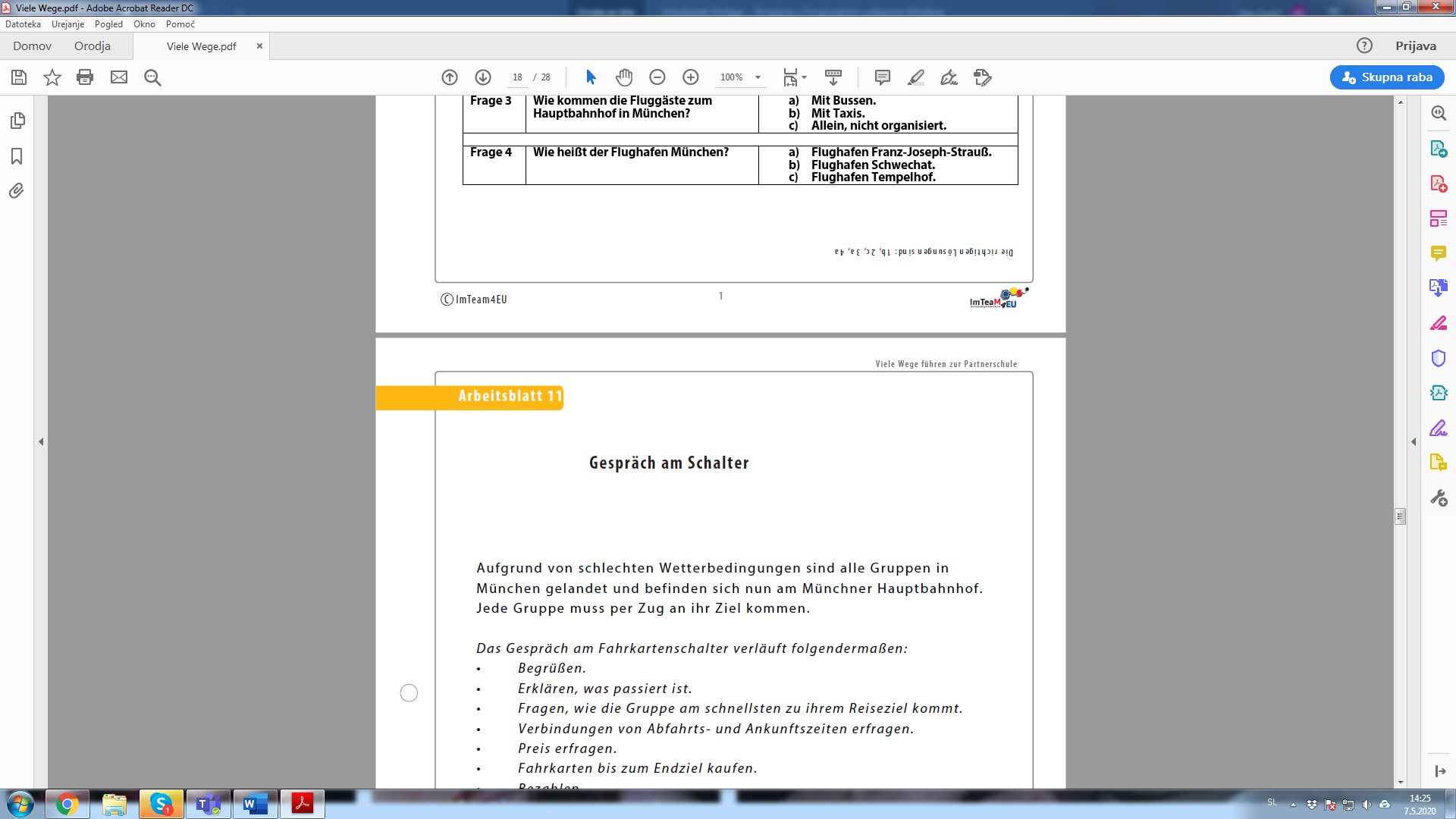 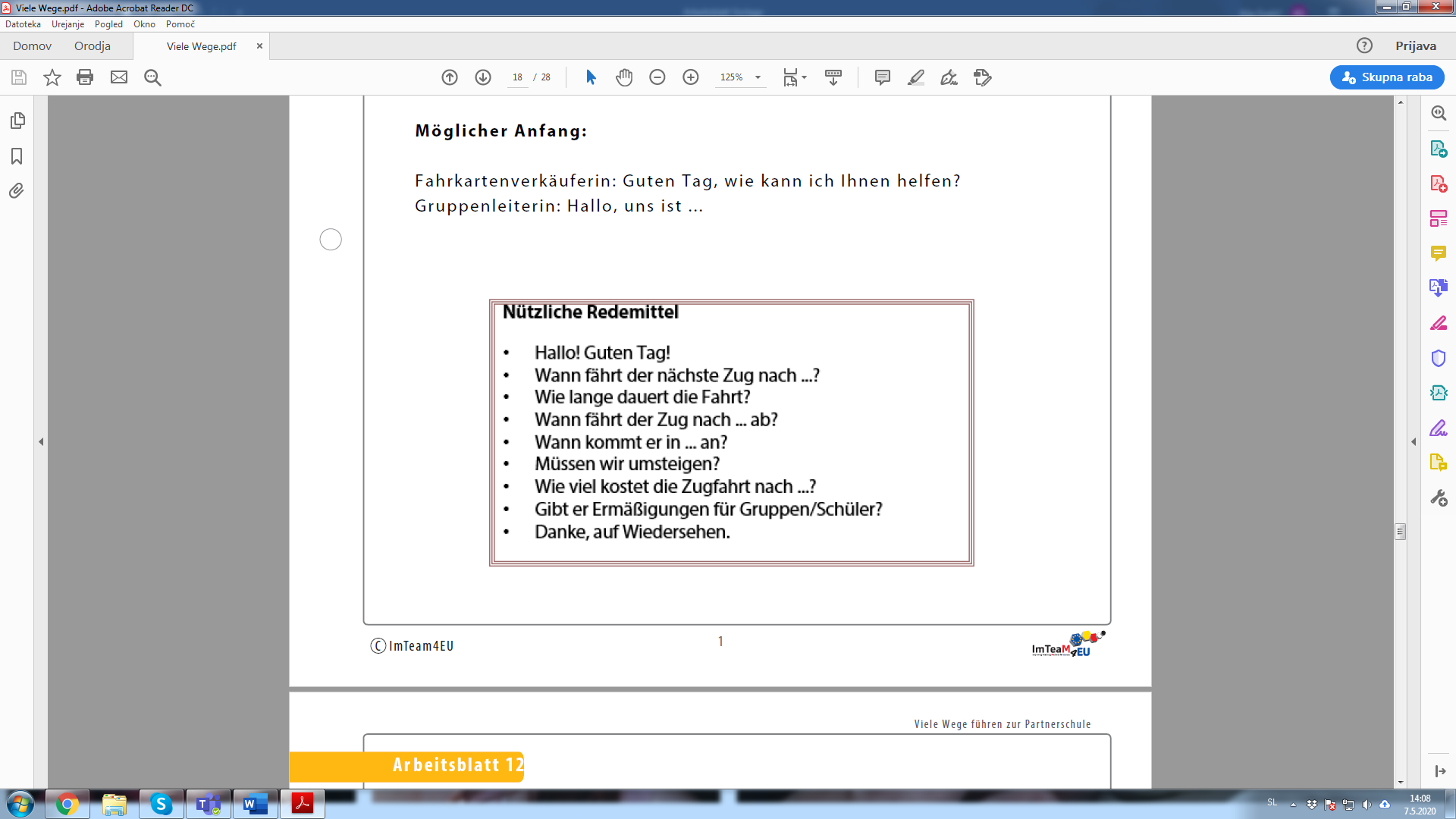 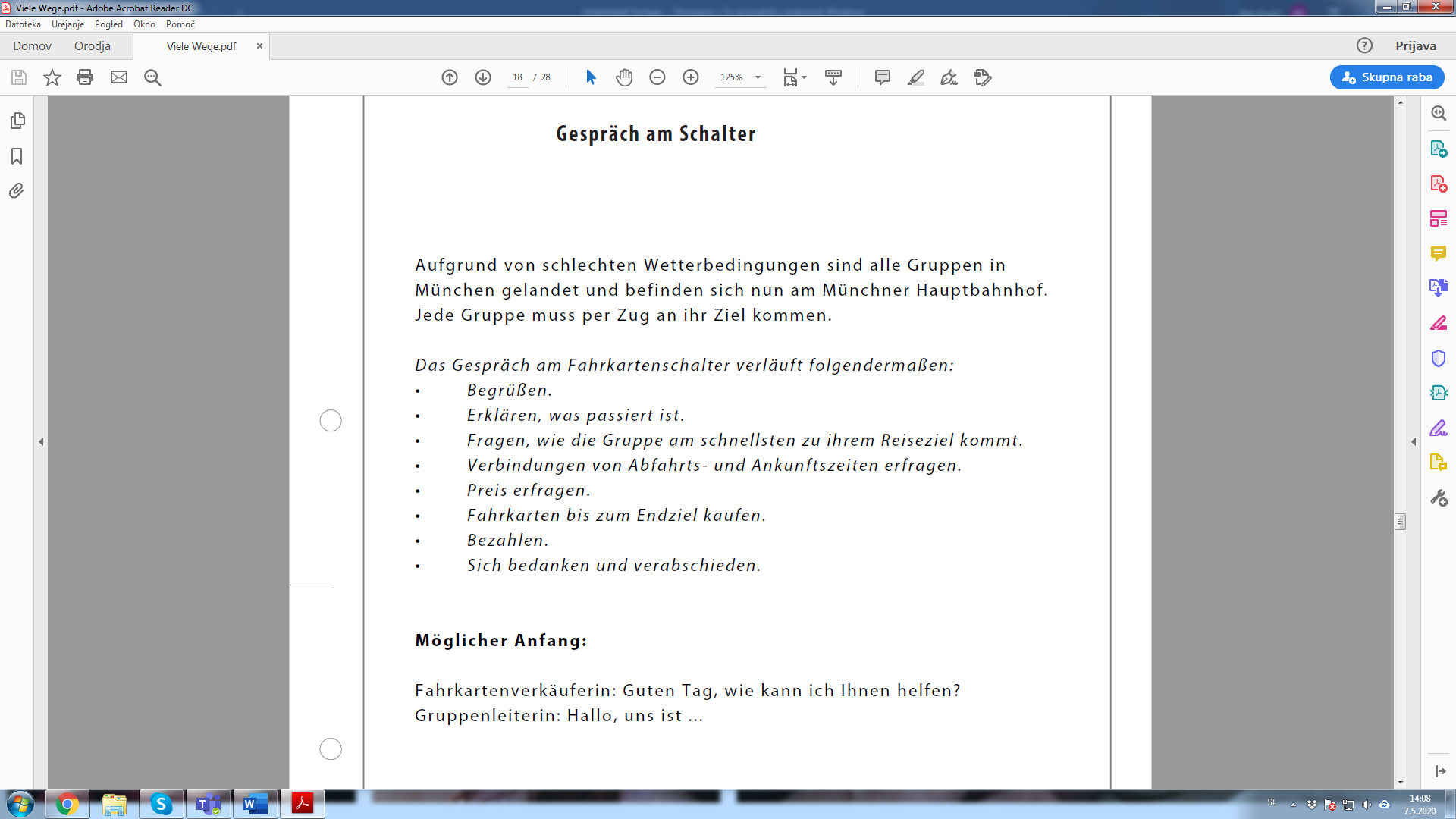 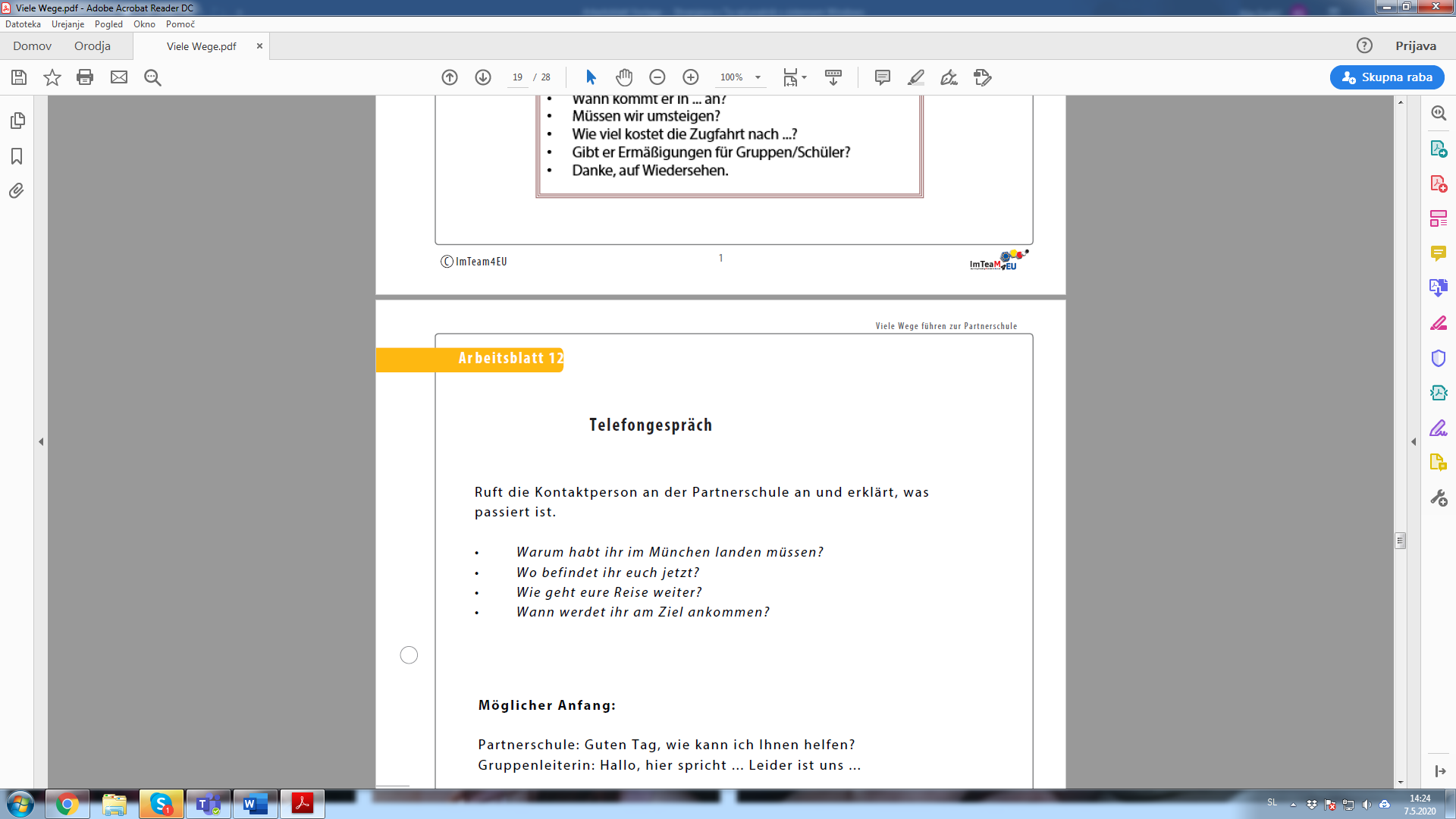 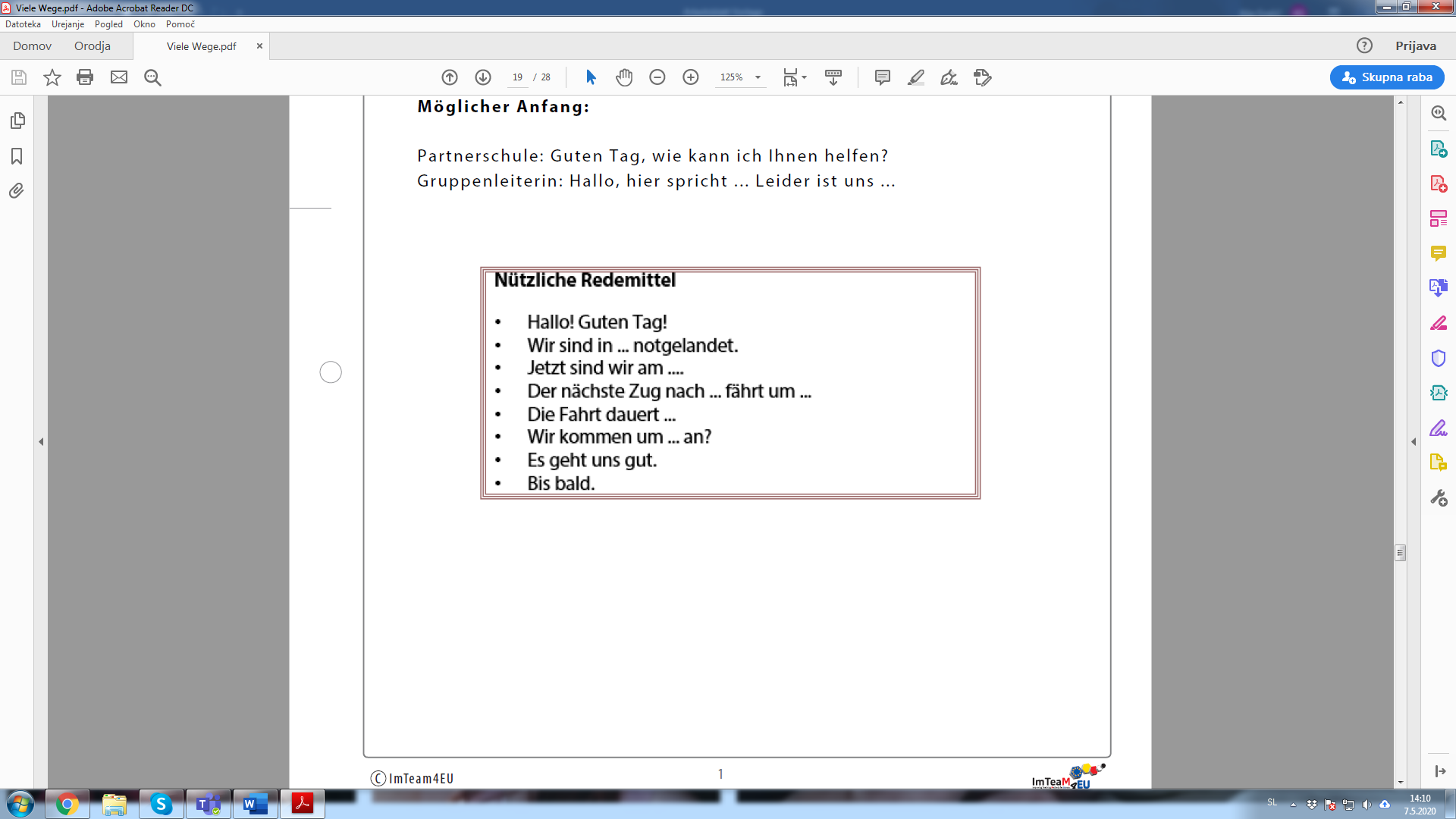 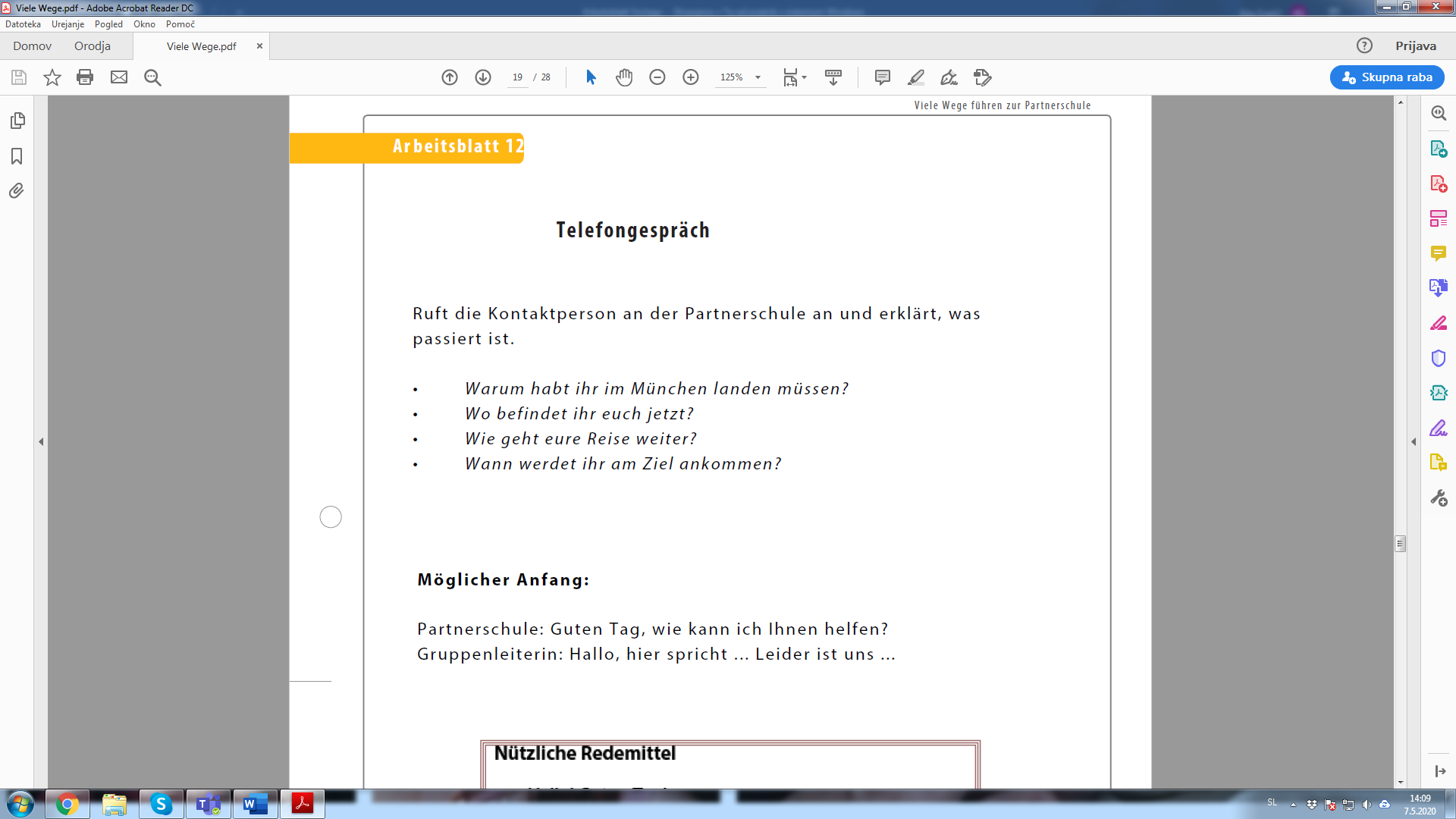 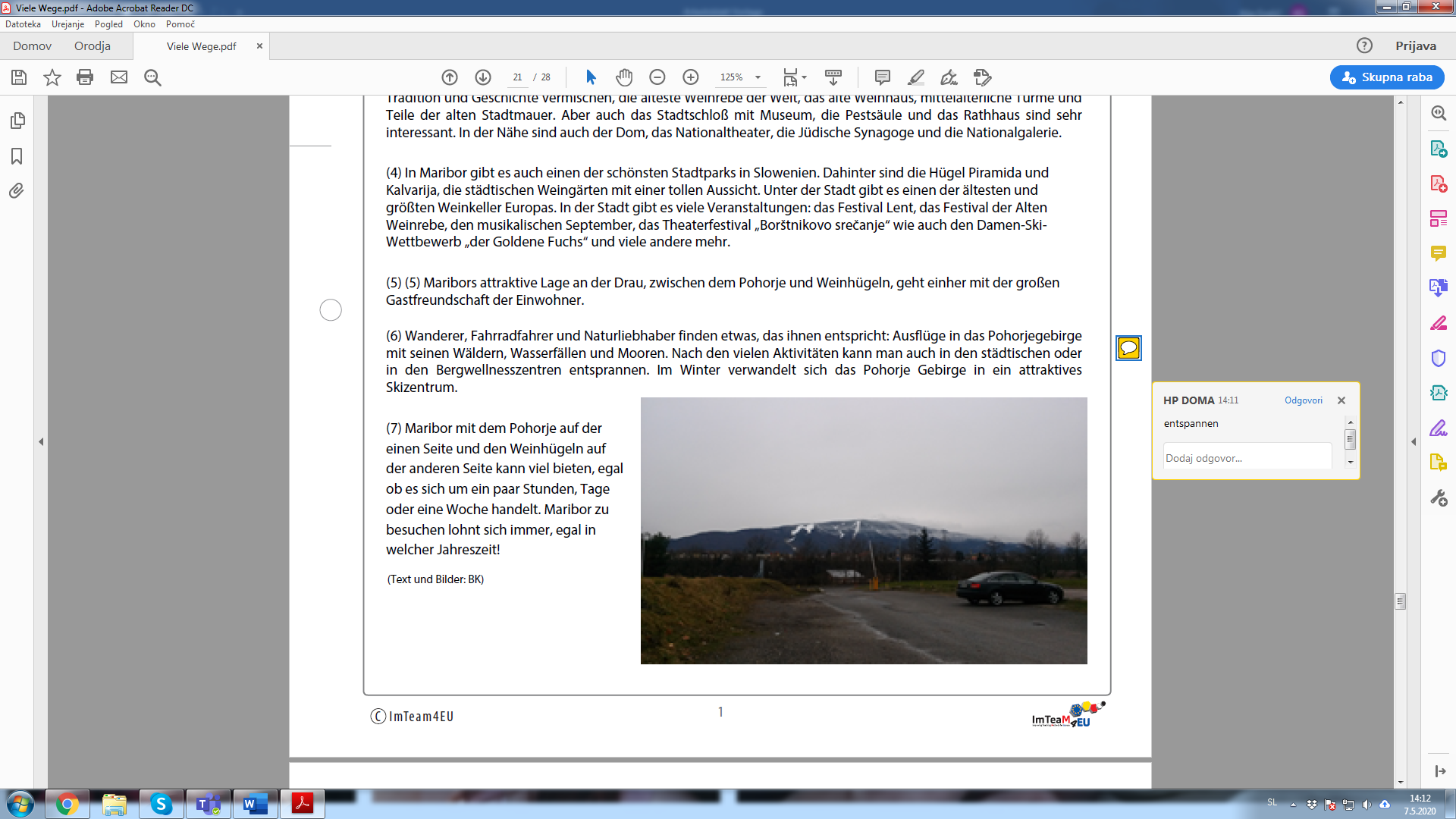 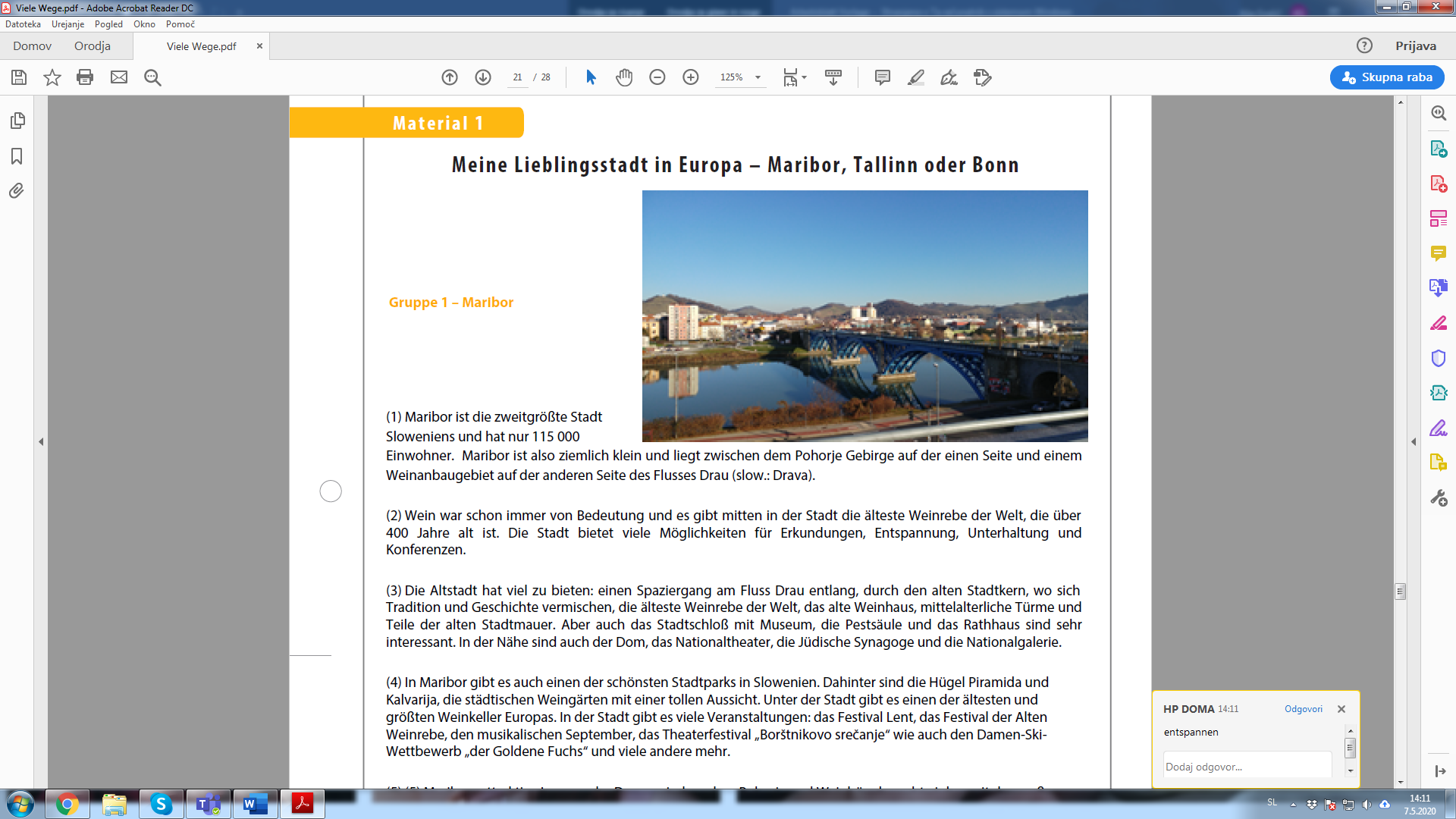 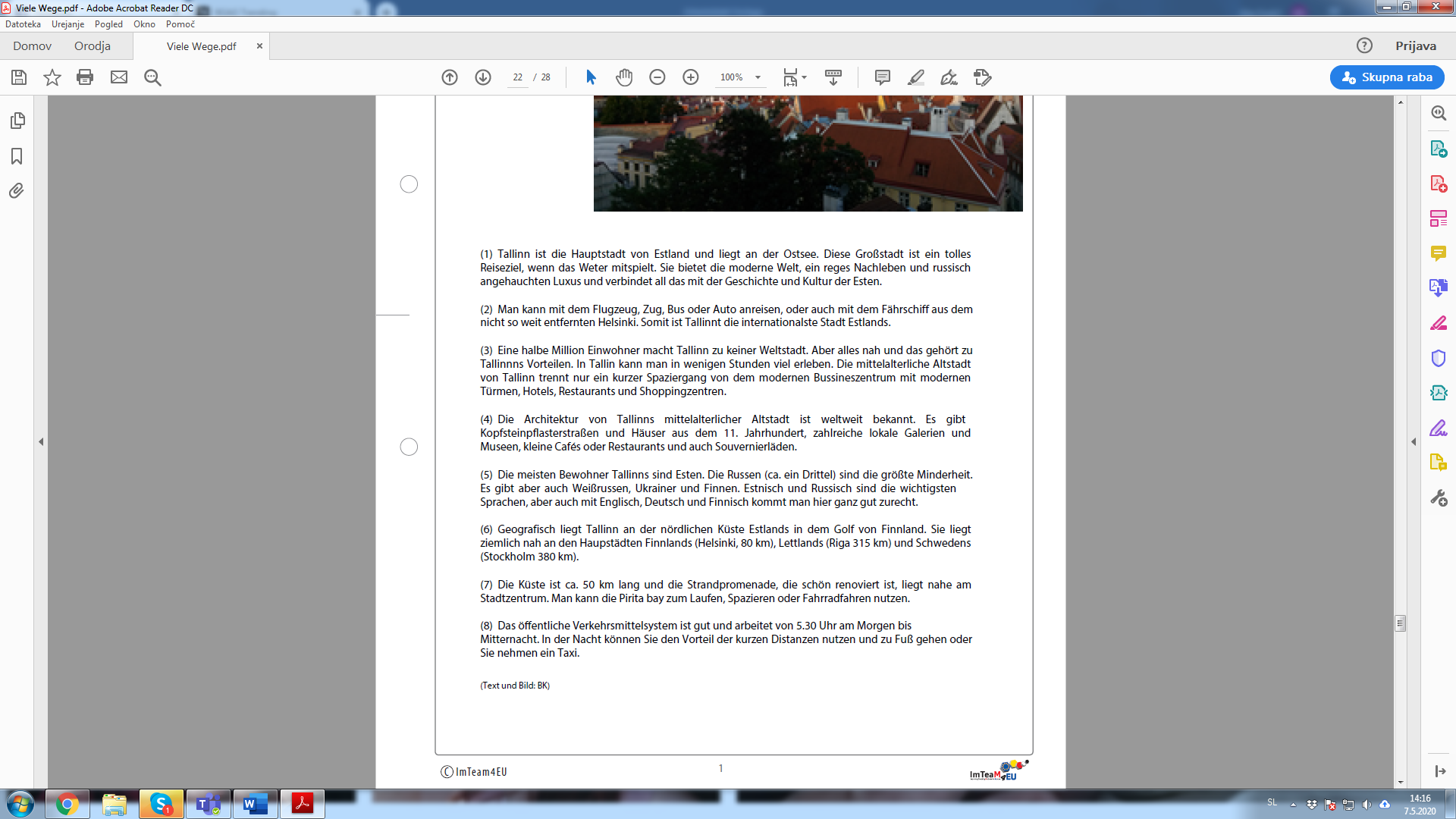 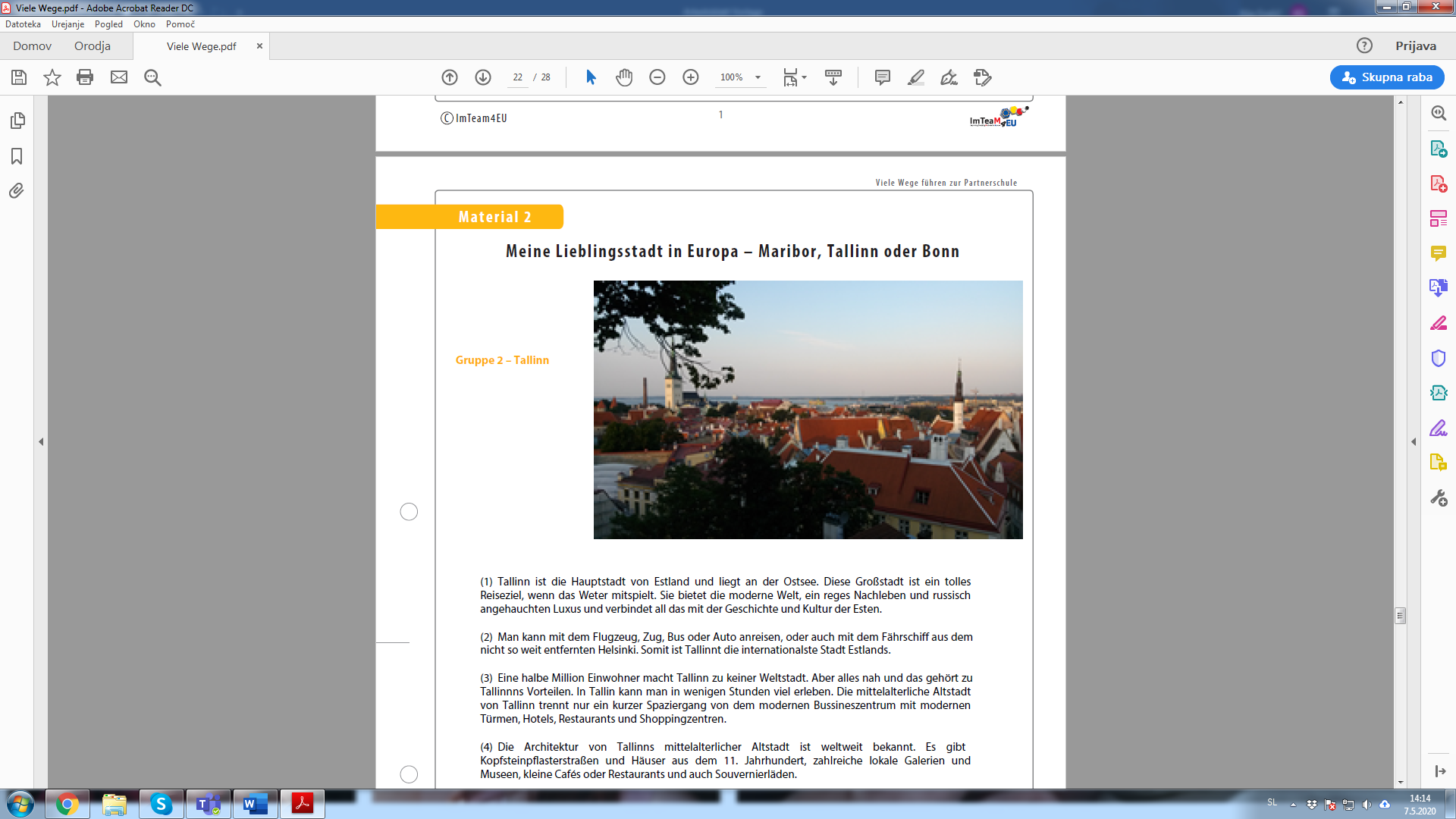 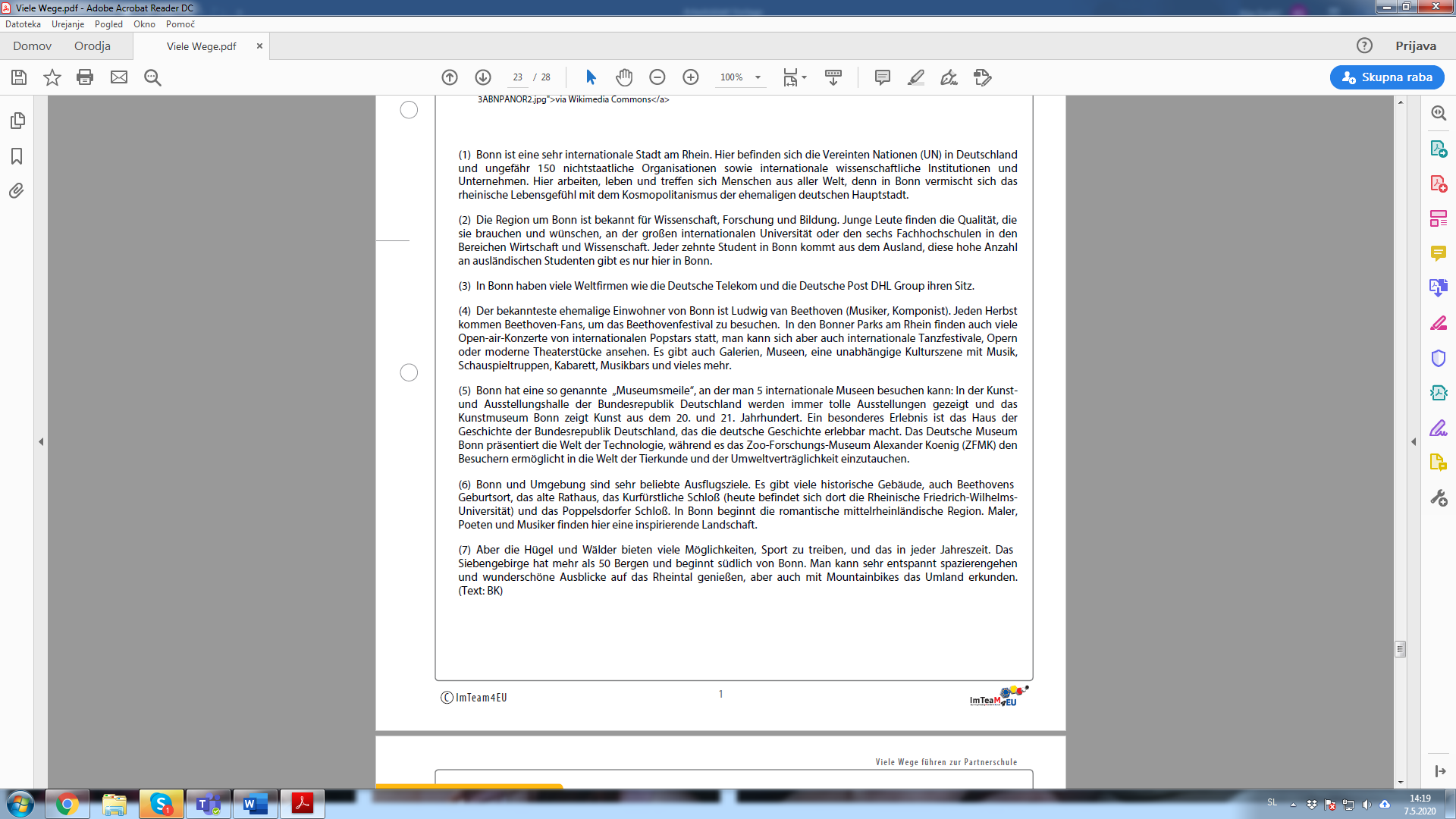 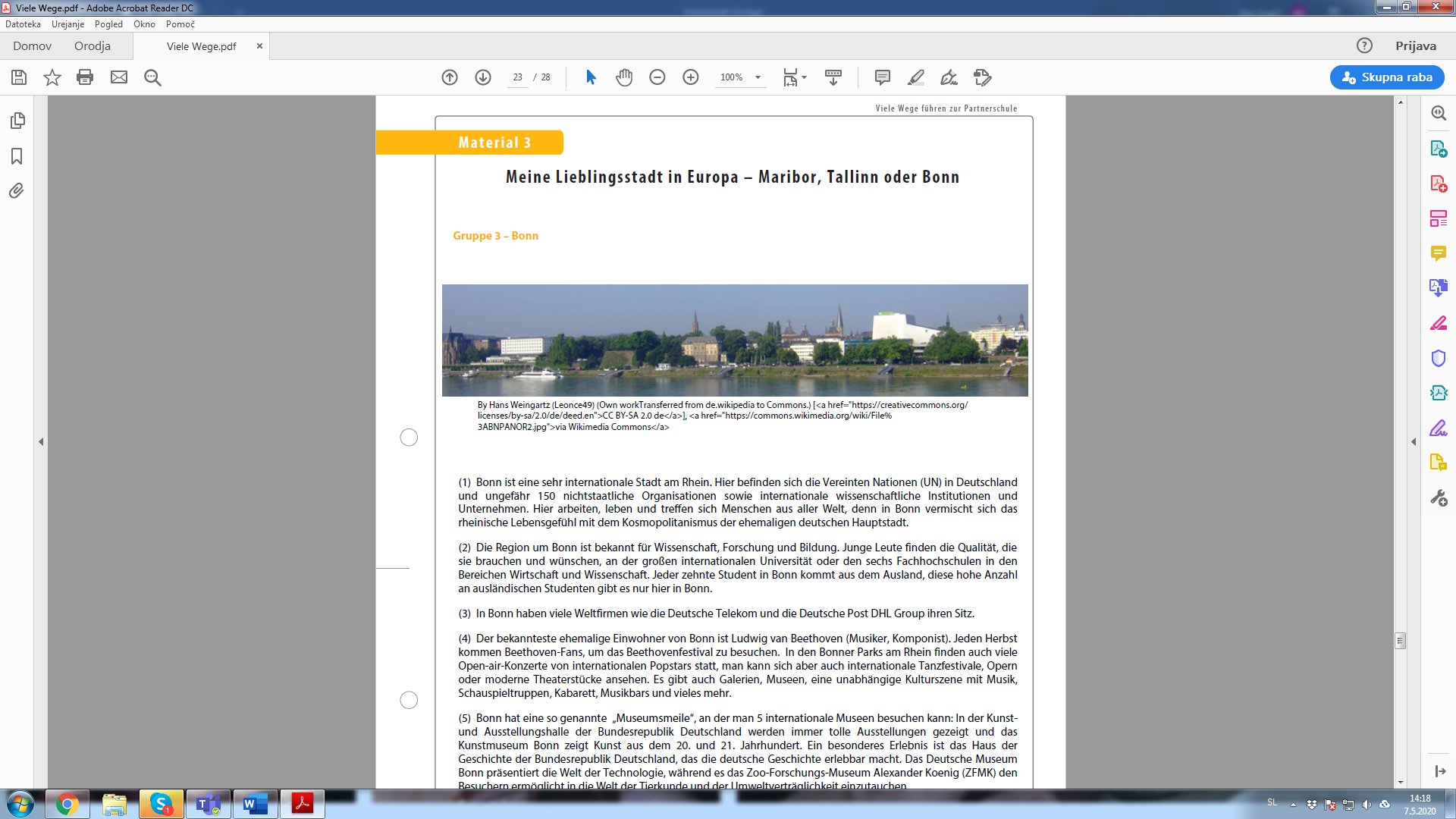 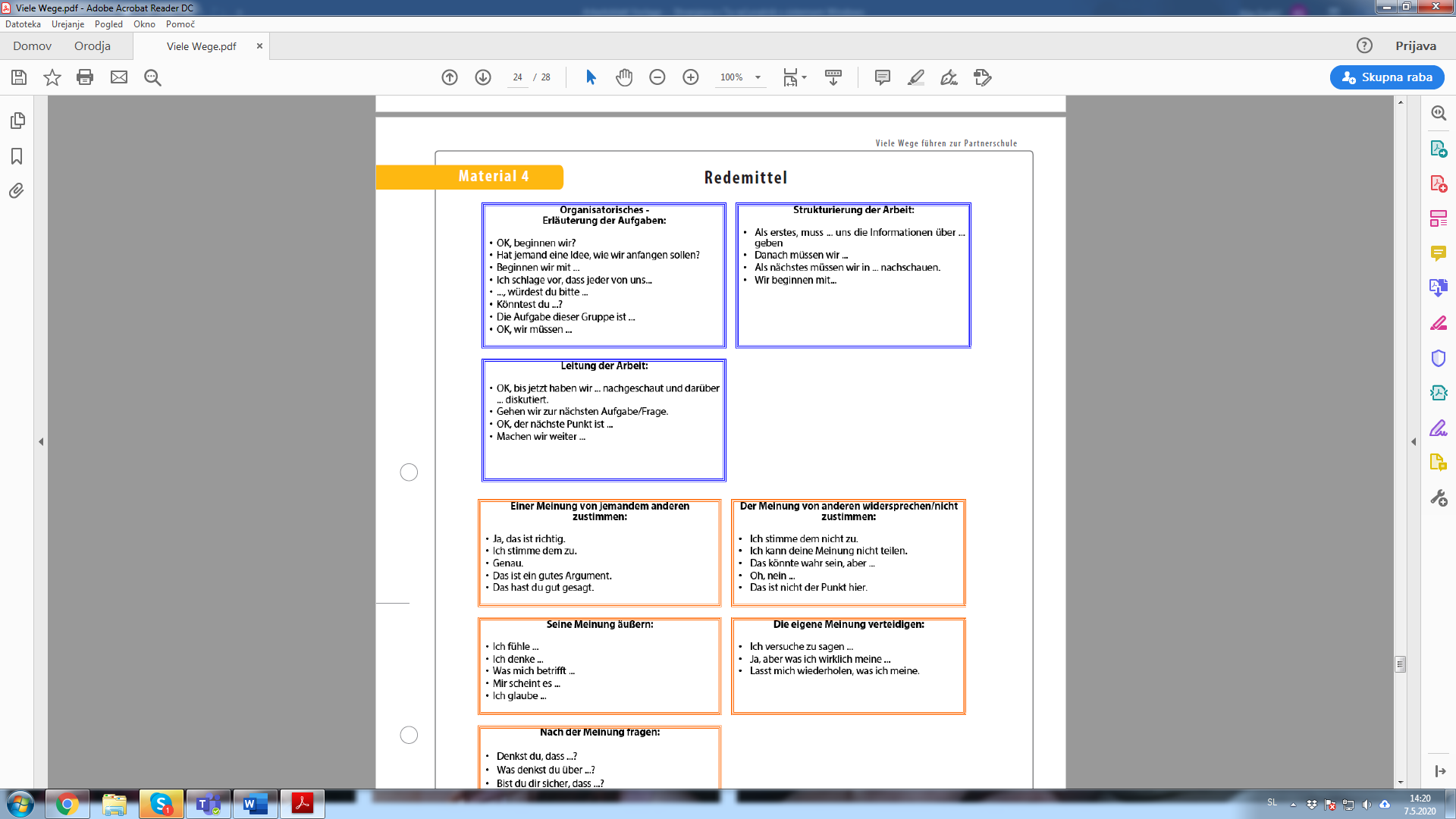 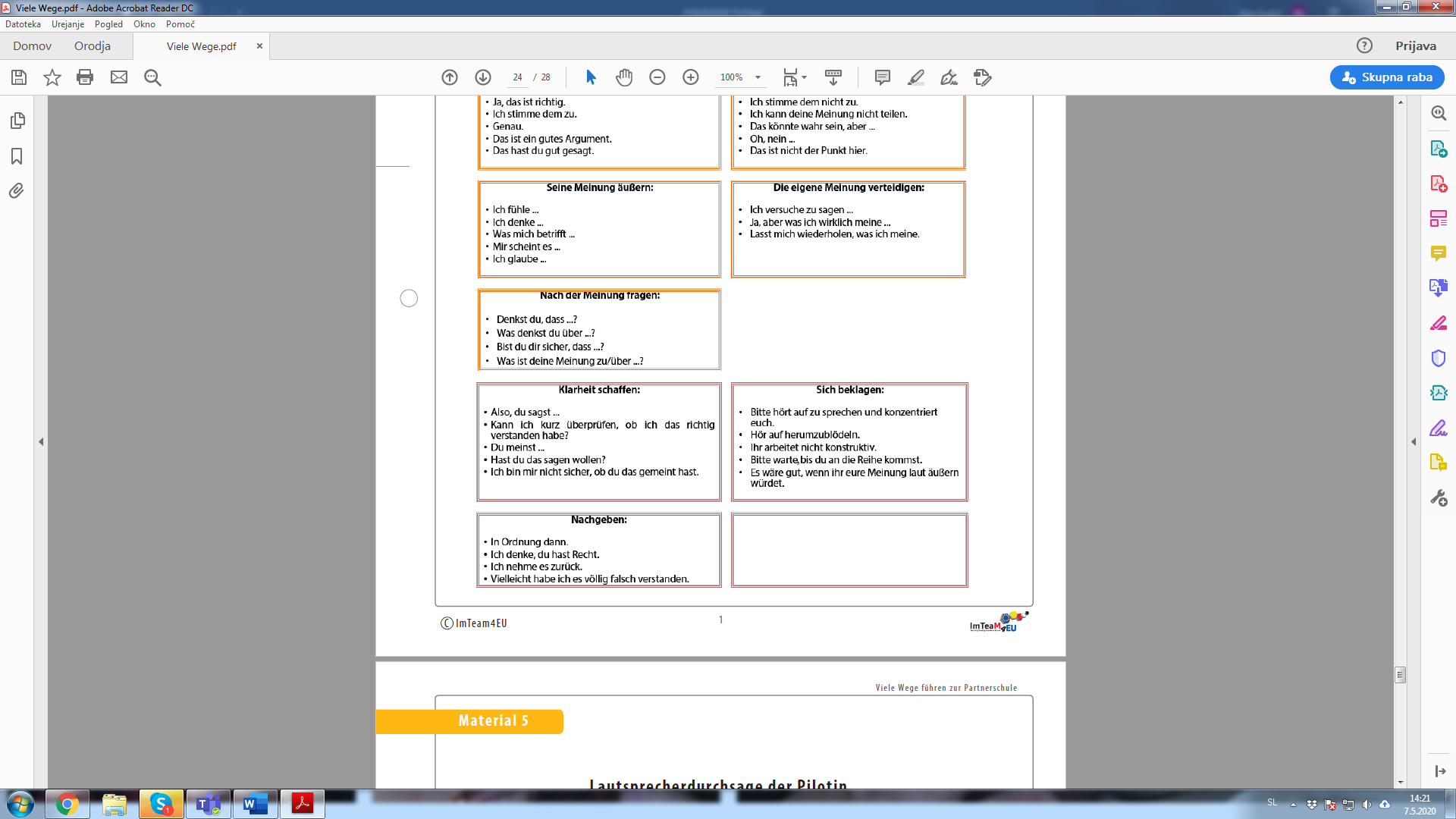 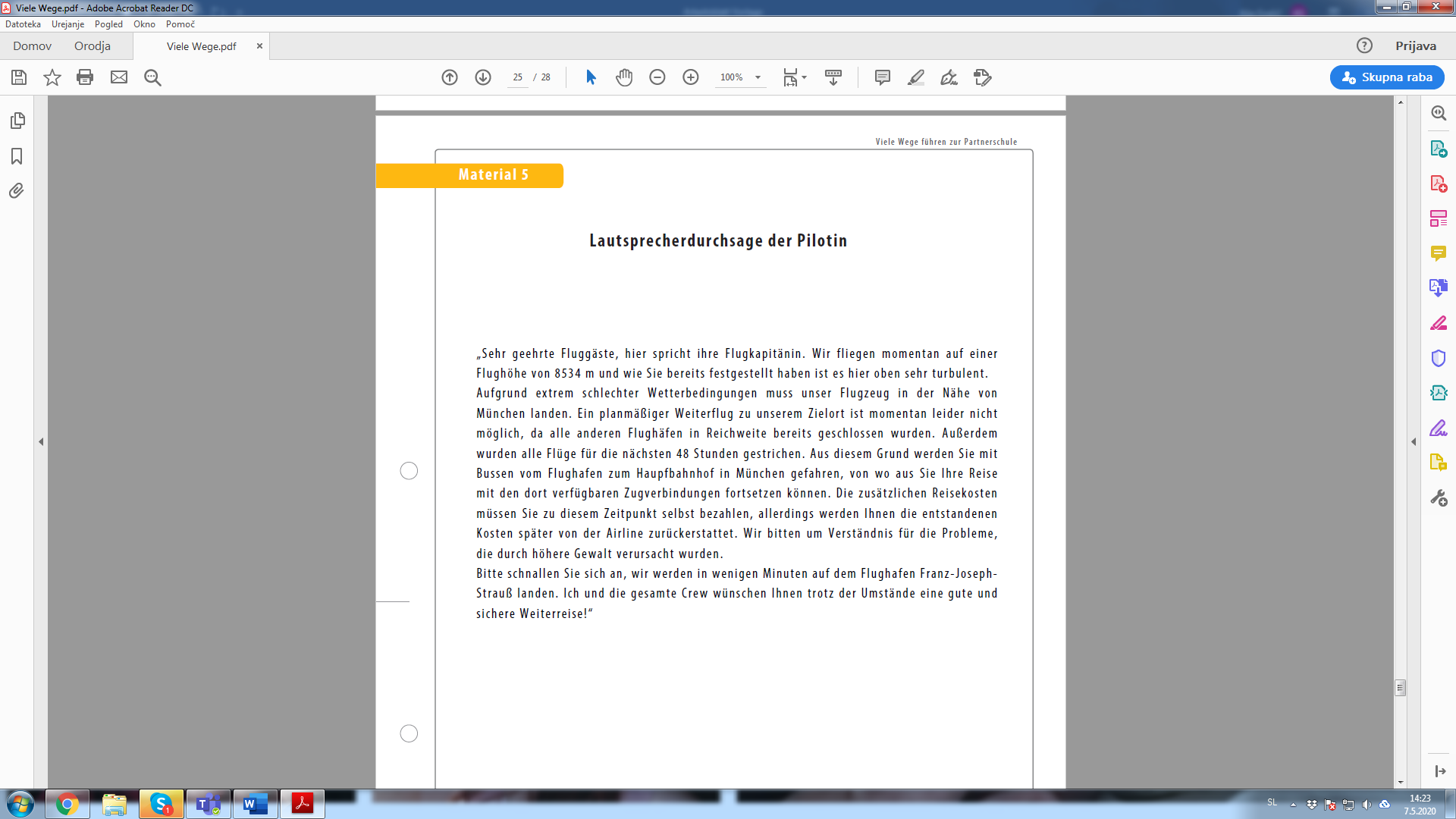 Gruppe 1 – Maribor(Menschen, Touristen, Altstadt, Aktivitäten, Weinberge)- Stadt in-Gruppe 2 – Tallinn(bekannt für…, Verkehrsmittel, Geschichte, Sprachen, Größe)- Stadt in-Gruppe 3 – Bonn(warum international, Studenten, bekannter ehemaliger Einwohner, Museen, Aktivitäten)- Stadt in-   Verkehrsmittel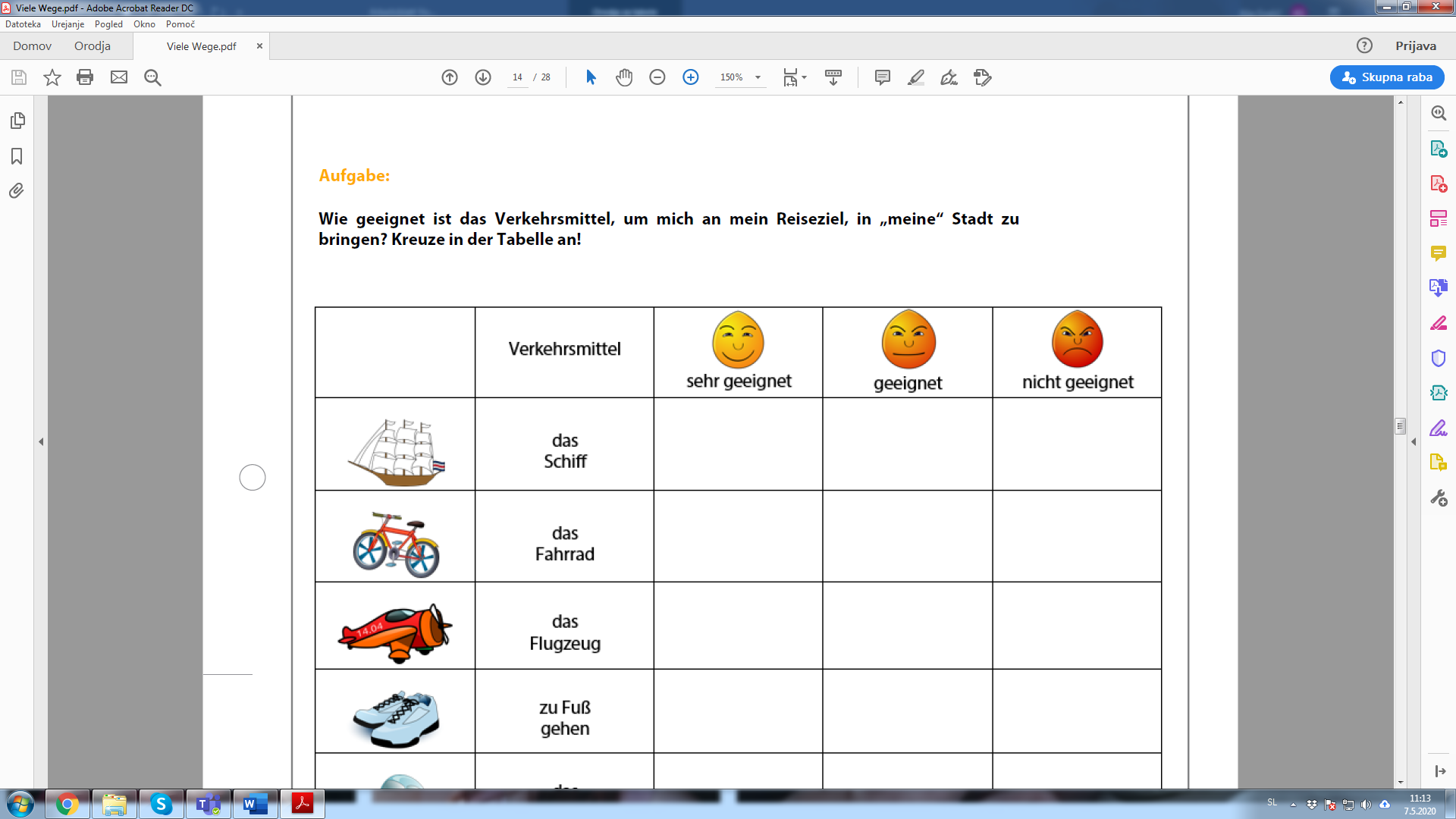     sehr geeignet         geeignet    nicht geeignetdasSchiffdasFahrraddasFlugzeug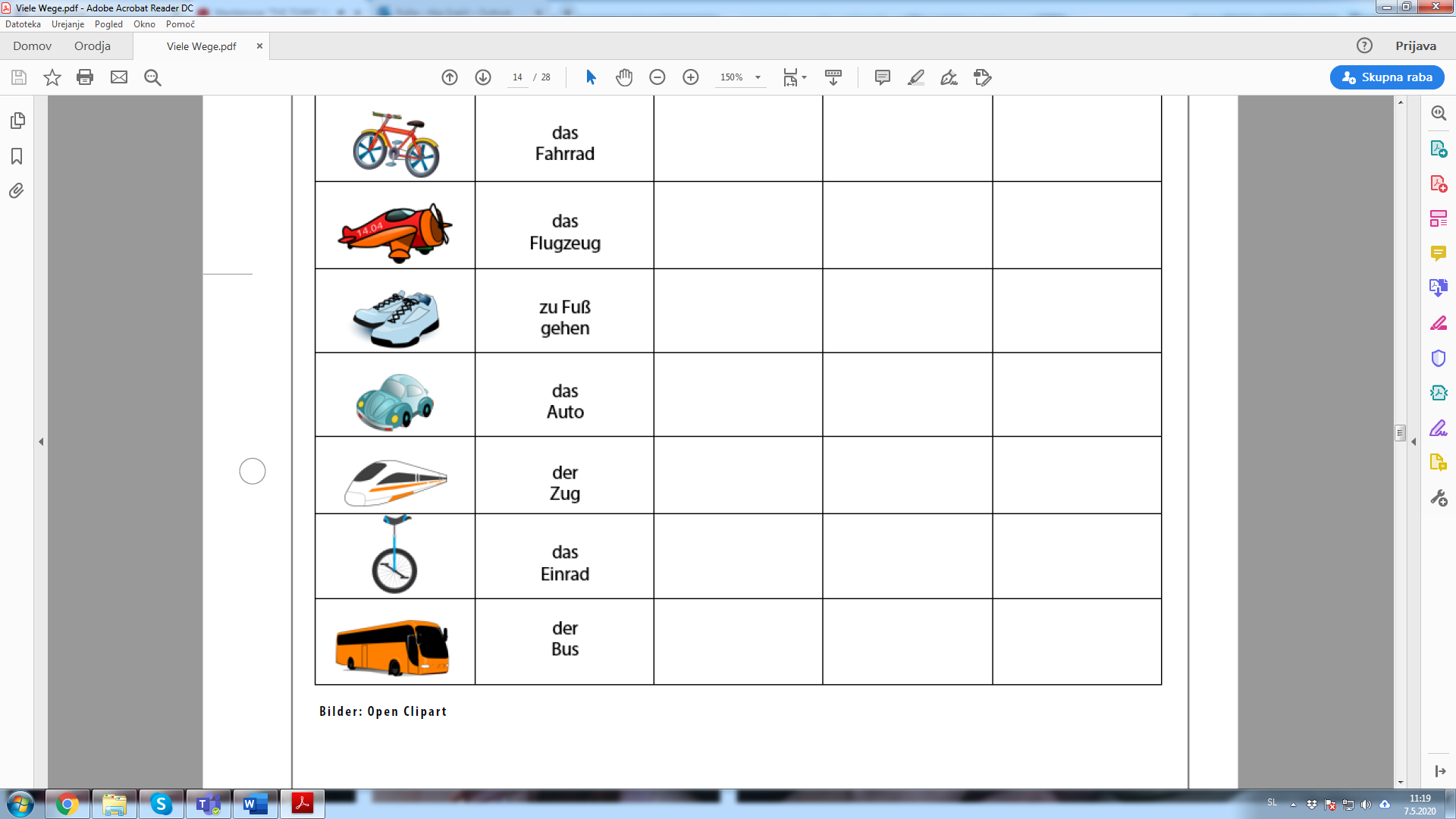 zu FußgehendasAutoderZugdasEinradderBusVerkehrsmittelSchnelligkeitPreisBequemlichkeitdasSchiffKategorieDeine VorschlägeAnfang:Wo ist der Treffpunkt der Gruppe?Reiseziel:Wohin fahrt ihr?Wie weit ist die Stadt vom Treffpunkt entfernt?Datum und Wetter:Wann reist ihr ab?Wie lange bleibt ihr?Wie ist das Wetter dort?Transportmittel:Wie reist ihr?  Welches Transportmittel/welcheTransportmittel nimmst du?Wo und wie bekommst du die Reisetickets?Effizienz:Wie viel kostet eure Reise pro Person (nurTransportmittel)?Wie lange dauert die Fahrt mit denTransportmitteln?Extra: Gibt es noch etwas, was du planen musst?Frage 1Auf welcher Flughöhe befindet sich das Flugzeug?Auf 12 000 m.Auf 8 534 m.Auf 8543 m.Frage 2Wo muss das Flugzeug landen?In Madrid.Auf Mallorca.In München.Frage 3Wie kommen die Fluggäste zum Hauptbahnhof in München?Mit Bussen.Mit Taxis.Allein, nicht organisiert.Frage 4Wie heißt der Flughafen München?Flughafen Franz-Joseph-StraußFlughafen Schwechat.Flughafen Tempelhof.